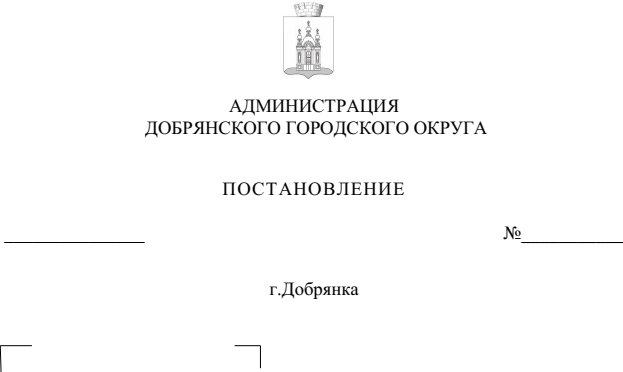 В соответствии с пунктом 7.1 Порядка принятия решений о разработке, формировании, реализации и оценке эффективности реализации муниципальных программ, утвержденного постановлением администрации Добрянского городского округа от 30 июня 2022 г. № 1705 «Об утверждении Порядка принятия решений о разработке, формировании, реализации и оценке эффективности реализации муниципальных программ и Методики оценки эффективности реализации муниципальных программ», в целях уточнения основных параметров муниципальной программы на очередной финансовый год и на плановый период муниципальной программы «Развитие физической культуры, спорта и молодежной политики», утвержденной постановлением администрации Добрянского городского округа от 02 ноября 2022 г. № 3100,администрация округа ПОСТАНОВЛЯЕТ:1. Утвердить прилагаемые изменения, которые вносятся 
в муниципальную программу Добрянского городского округа «Развитие физической культуры, спорта и молодежной политики», утвержденную постановлением администрации Добрянского городского округа 
от 02 ноября 2022 г. № 3100 (в редакции постановлений администрации Добрянского городского округа от 16 февраля 2023 г. № 389, от 26 июня 2023 г. № 1920, от 11 сентября 2023 г. № 2853).2. Опубликовать настоящее постановление в печатном средстве массовой информации «Официальный бюллетень органов местного самоуправления муниципального образования Добрянский городской округ», разместить на официальном сайте правовой информации Добрянского городского округа в информационно-телекоммуникационной сети Интернет с доменным именем dobr-pravo.ru.3. Настоящее постановление вступает в силу после его официального опубликования (обнародования).Глава городского округа – глава администрации Добрянского городского округа                                                Д.В. Антонов

УТВЕРЖДЕНЫпостановлением администрацииДобрянского городского округаот                        № ИЗМЕНЕНИЯ,которые вносятся в муниципальную программу «Развитие физической культуры, спорта и молодежной политики», утвержденную постановлением администрации Добрянского городского округа 
от 02 ноября 2022 г. № 3100 Паспорт программы изложить в следующей редакции:«ПАСПОРТмуниципальной программы «Развитие физической культуры, спорта и молодежной политики»».2. Таблицу «Источники получения информации по значениям целевых показателей» раздела I изложить в следующей редакции: «Источники получения информации по значениям целевых показателей3. Приложение 1 к муниципальной программе «Развитие физической культуры, спорта и молодежной политики» изложить в редакции согласно приложению к настоящим изменениям. Приложениек изменениям, которые вносятся 
в муниципальную программу «Развитие физической культуры, спорта и молодежной политики», утвержденную постановлением администрации Добрянского городского округа 
от 02 ноября 2022 г. № 3100ПЕРЕЧЕНЬ мероприятий, объемы и источники финансирования муниципальной программы «Развитие физической культуры, спорта и молодежной политики» Добрянского городского округа, ожидаемые конечные результаты программы 
на 2023-2026 годыСправочно:* Соглашение от 22 декабря 2022 г. № 776 «О предоставлении субсидии и иных межбюджетных трансфертов, имеющих целевое назначение, из бюджета Пермского края бюджету муниципального образования Пермского края, источником предоставления которых является средства бюджета Пермского края».** Постановление Правительства Пермского края № 17-п от 13 января 2023 г. «Об утверждении Порядка предоставления субсидий из бюджета Пермского края бюджетам муниципальных образований Пермского края на реализацию программы «Комфортный край».Руководитель программыРуководитель программыЗаместитель главы администрации Добрянского городского округа по социальной политикеЗаместитель главы администрации Добрянского городского округа по социальной политикеЗаместитель главы администрации Добрянского городского округа по социальной политикеЗаместитель главы администрации Добрянского городского округа по социальной политикеЗаместитель главы администрации Добрянского городского округа по социальной политикеЗаместитель главы администрации Добрянского городского округа по социальной политикеЗаместитель главы администрации Добрянского городского округа по социальной политикеЗаместитель главы администрации Добрянского городского округа по социальной политикеОтветственный исполнитель программыОтветственный исполнитель программыНачальник управления социального развития администрации Добрянского городского округаНачальник управления социального развития администрации Добрянского городского округаНачальник управления социального развития администрации Добрянского городского округаНачальник управления социального развития администрации Добрянского городского округаНачальник управления социального развития администрации Добрянского городского округаНачальник управления социального развития администрации Добрянского городского округаНачальник управления социального развития администрации Добрянского городского округаНачальник управления социального развития администрации Добрянского городского округаСоисполнители программы            Соисполнители программы            Администрация Добрянского городского округа, управление имущественных и земельных отношений администрации Добрянского городского округаАдминистрация Добрянского городского округа, управление имущественных и земельных отношений администрации Добрянского городского округаАдминистрация Добрянского городского округа, управление имущественных и земельных отношений администрации Добрянского городского округаАдминистрация Добрянского городского округа, управление имущественных и земельных отношений администрации Добрянского городского округаАдминистрация Добрянского городского округа, управление имущественных и земельных отношений администрации Добрянского городского округаАдминистрация Добрянского городского округа, управление имущественных и земельных отношений администрации Добрянского городского округаАдминистрация Добрянского городского округа, управление имущественных и земельных отношений администрации Добрянского городского округаАдминистрация Добрянского городского округа, управление имущественных и земельных отношений администрации Добрянского городского округаУчастники программы                Участники программы                Муниципальные учреждения, подведомственные управлению социального развития Добрянского городского округа, негосударственные учреждения и организации, органы местного самоуправления, КДН, отдел по ДГО ТУ МСР ПК по Пермскому МР и ДГО, ЦЗН, СРЦН, отдел ЗАГС Муниципальные учреждения, подведомственные управлению социального развития Добрянского городского округа, негосударственные учреждения и организации, органы местного самоуправления, КДН, отдел по ДГО ТУ МСР ПК по Пермскому МР и ДГО, ЦЗН, СРЦН, отдел ЗАГС Муниципальные учреждения, подведомственные управлению социального развития Добрянского городского округа, негосударственные учреждения и организации, органы местного самоуправления, КДН, отдел по ДГО ТУ МСР ПК по Пермскому МР и ДГО, ЦЗН, СРЦН, отдел ЗАГС Муниципальные учреждения, подведомственные управлению социального развития Добрянского городского округа, негосударственные учреждения и организации, органы местного самоуправления, КДН, отдел по ДГО ТУ МСР ПК по Пермскому МР и ДГО, ЦЗН, СРЦН, отдел ЗАГС Муниципальные учреждения, подведомственные управлению социального развития Добрянского городского округа, негосударственные учреждения и организации, органы местного самоуправления, КДН, отдел по ДГО ТУ МСР ПК по Пермскому МР и ДГО, ЦЗН, СРЦН, отдел ЗАГС Муниципальные учреждения, подведомственные управлению социального развития Добрянского городского округа, негосударственные учреждения и организации, органы местного самоуправления, КДН, отдел по ДГО ТУ МСР ПК по Пермскому МР и ДГО, ЦЗН, СРЦН, отдел ЗАГС Муниципальные учреждения, подведомственные управлению социального развития Добрянского городского округа, негосударственные учреждения и организации, органы местного самоуправления, КДН, отдел по ДГО ТУ МСР ПК по Пермскому МР и ДГО, ЦЗН, СРЦН, отдел ЗАГС Муниципальные учреждения, подведомственные управлению социального развития Добрянского городского округа, негосударственные учреждения и организации, органы местного самоуправления, КДН, отдел по ДГО ТУ МСР ПК по Пермскому МР и ДГО, ЦЗН, СРЦН, отдел ЗАГС Этапы и сроки реализации программы Этапы и сроки реализации программы 2023-20262023-20262023-20262023-20262023-20262023-20262023-20262023-20261 Цель программы                     1 Цель программы                     1. Создание условий для привлечения населения Добрянского городского округа 
к регулярным занятиям физической культурой и спортом путем развития спортивной инфраструктуры, популяризации массового спорта и системы профессионального спорта.1. Создание условий для привлечения населения Добрянского городского округа 
к регулярным занятиям физической культурой и спортом путем развития спортивной инфраструктуры, популяризации массового спорта и системы профессионального спорта.1. Создание условий для привлечения населения Добрянского городского округа 
к регулярным занятиям физической культурой и спортом путем развития спортивной инфраструктуры, популяризации массового спорта и системы профессионального спорта.1. Создание условий для привлечения населения Добрянского городского округа 
к регулярным занятиям физической культурой и спортом путем развития спортивной инфраструктуры, популяризации массового спорта и системы профессионального спорта.1. Создание условий для привлечения населения Добрянского городского округа 
к регулярным занятиям физической культурой и спортом путем развития спортивной инфраструктуры, популяризации массового спорта и системы профессионального спорта.1. Создание условий для привлечения населения Добрянского городского округа 
к регулярным занятиям физической культурой и спортом путем развития спортивной инфраструктуры, популяризации массового спорта и системы профессионального спорта.1. Создание условий для привлечения населения Добрянского городского округа 
к регулярным занятиям физической культурой и спортом путем развития спортивной инфраструктуры, популяризации массового спорта и системы профессионального спорта.1. Создание условий для привлечения населения Добрянского городского округа 
к регулярным занятиям физической культурой и спортом путем развития спортивной инфраструктуры, популяризации массового спорта и системы профессионального спорта.1. Задача программы                   1. Задача программы                    1. Обеспечение деятельности муниципальных спортивных школ. 2. Организация предоставления физкультурно-оздоровительных и спортивных услуг (работ) в сфере физической культуры и спорта.  3. Привлечение к занятиям физической культурой и спортом жителей Добрянского городского округа.  4.Развитие инфраструктуры и материально-технической базы. 1. Обеспечение деятельности муниципальных спортивных школ. 2. Организация предоставления физкультурно-оздоровительных и спортивных услуг (работ) в сфере физической культуры и спорта.  3. Привлечение к занятиям физической культурой и спортом жителей Добрянского городского округа.  4.Развитие инфраструктуры и материально-технической базы. 1. Обеспечение деятельности муниципальных спортивных школ. 2. Организация предоставления физкультурно-оздоровительных и спортивных услуг (работ) в сфере физической культуры и спорта.  3. Привлечение к занятиям физической культурой и спортом жителей Добрянского городского округа.  4.Развитие инфраструктуры и материально-технической базы. 1. Обеспечение деятельности муниципальных спортивных школ. 2. Организация предоставления физкультурно-оздоровительных и спортивных услуг (работ) в сфере физической культуры и спорта.  3. Привлечение к занятиям физической культурой и спортом жителей Добрянского городского округа.  4.Развитие инфраструктуры и материально-технической базы. 1. Обеспечение деятельности муниципальных спортивных школ. 2. Организация предоставления физкультурно-оздоровительных и спортивных услуг (работ) в сфере физической культуры и спорта.  3. Привлечение к занятиям физической культурой и спортом жителей Добрянского городского округа.  4.Развитие инфраструктуры и материально-технической базы. 1. Обеспечение деятельности муниципальных спортивных школ. 2. Организация предоставления физкультурно-оздоровительных и спортивных услуг (работ) в сфере физической культуры и спорта.  3. Привлечение к занятиям физической культурой и спортом жителей Добрянского городского округа.  4.Развитие инфраструктуры и материально-технической базы. 1. Обеспечение деятельности муниципальных спортивных школ. 2. Организация предоставления физкультурно-оздоровительных и спортивных услуг (работ) в сфере физической культуры и спорта.  3. Привлечение к занятиям физической культурой и спортом жителей Добрянского городского округа.  4.Развитие инфраструктуры и материально-технической базы. 1. Обеспечение деятельности муниципальных спортивных школ. 2. Организация предоставления физкультурно-оздоровительных и спортивных услуг (работ) в сфере физической культуры и спорта.  3. Привлечение к занятиям физической культурой и спортом жителей Добрянского городского округа.  4.Развитие инфраструктуры и материально-технической базы.5. Задача программы 5. Задача программы 5. Реализация федерального проекта «Спорт-норма жизни»5. Реализация федерального проекта «Спорт-норма жизни»5. Реализация федерального проекта «Спорт-норма жизни»5. Реализация федерального проекта «Спорт-норма жизни»5. Реализация федерального проекта «Спорт-норма жизни»5. Реализация федерального проекта «Спорт-норма жизни»5. Реализация федерального проекта «Спорт-норма жизни»5. Реализация федерального проекта «Спорт-норма жизни»№п/пНаименование целевого показателя Единица измеренияГРБСЗначение целевого показателя на начало реализации программыПлановое значение целевого показателяПлановое значение целевого показателяПлановое значение целевого показателяОжидаемые результатыРеализации программы№п/пНаименование целевого показателя Единица измеренияГРБСЗначение целевого показателя на начало реализации программы2023г.2024г.2025г.Ожидаемые результатыРеализации программы12345678910Доля занимающихся на этапе высшего спортивного мастерства в спортивных организациях, в общем количестве занимающихся на этапе совершенствования спортивного мастерства спортивных организациях %507025,0000Сохранение доли занимающихся на этапе высшего спортивного мастерства в спортивных организациях, в общем количестве занимающихся на этапе совершенствования спортивного мастерства спортивных организациях25,0 % в 2023 году.2. Цель программы                     2. Цель программы                     2. Создание условий для успешной социализации и эффективной самореализации молодежи в обществе.2. Создание условий для успешной социализации и эффективной самореализации молодежи в обществе.2. Создание условий для успешной социализации и эффективной самореализации молодежи в обществе.2. Создание условий для успешной социализации и эффективной самореализации молодежи в обществе.2. Создание условий для успешной социализации и эффективной самореализации молодежи в обществе.2. Создание условий для успешной социализации и эффективной самореализации молодежи в обществе.2. Создание условий для успешной социализации и эффективной самореализации молодежи в обществе.2. Создание условий для успешной социализации и эффективной самореализации молодежи в обществе. 6. Задача программы                    6. Задача программы                   6. Обеспечение реализации молодежной политики на территории Добрянского городского округа.6. Обеспечение реализации молодежной политики на территории Добрянского городского округа.6. Обеспечение реализации молодежной политики на территории Добрянского городского округа.6. Обеспечение реализации молодежной политики на территории Добрянского городского округа.6. Обеспечение реализации молодежной политики на территории Добрянского городского округа.6. Обеспечение реализации молодежной политики на территории Добрянского городского округа.6. Обеспечение реализации молодежной политики на территории Добрянского городского округа.6. Обеспечение реализации молодежной политики на территории Добрянского городского округа.Объемы бюджетных ассигнований      
по источникам финансирования программы                       Объемы бюджетных ассигнований      
по источникам финансирования программы                       №Наименование целевого показателяПримечание1Доля населения Добрянского городского округа, систематически занимающегося физической культурой и спортом в общей численности населения 
от 3 до 79 летЗначение целевых показателей утверждено в Соглашении о реализации регионального проекта «Создание для всех категорий и групп населения условий для занятий физической культурой и спортом, массовым спортом, в том числе повышение уровня обеспеченности населения объектами спорта, а также подготовка спортивного резерва» от 29.08.2020 №15.Источник получения значения целевых показателей статистический отчет формы    1-ФК, статистические данные предоставленные Министерством спортаРасчет показателя производится на основании приказа Министерства физической культуры и спорта ПК от 30.12.2021 г. № 41-02-пр-768 «Об утверждении Методики расчета фактических значений целевых показателей государственной программы, показателей подпрограмм государственной программы и показателей непосредственного результата основных мероприятий государственной программы "Спортивное Прикамье" (корректировка показателя на 2025 г. будет после заключения соглашения)2Доля детей и молодежи в возрасте 3-29 лет, систематически занимающихся физической культурой и спортом, в общей численности детей и молодежиЗначение целевых показателей утверждено в Соглашении о реализации регионального проекта «Создание для всех категорий и групп населения условий для занятий физической культурой и спортом, массовым спортом, в том числе повышение уровня обеспеченности населения объектами спорта, а также подготовка спортивного резерва» от 29.08.2020 №15.Источник получения значения целевых показателей статистический отчет формы    1-ФК, статистические данные предоставленные Министерством спортаРасчет показателя производится на основании приказа Министерства физической культуры и спорта ПК от 30.12.2021 г. № 41-02-пр-768 «Об утверждении Методики расчета фактических значений целевых показателей государственной программы, показателей подпрограмм государственной программы и показателей непосредственного результата основных мероприятий государственной программы "Спортивное Прикамье" (корректировка показателя на 2025 г. будет после заключения соглашения)3Доля граждан среднего возраста (женщины в возрасте 30-54 лет; мужчины в возрасте 30-59 лет), систематически занимающихся физической культурой и спортом, в общей численности граждан среднего возрастаЗначение целевых показателей утверждено в Соглашении о реализации регионального проекта «Создание для всех категорий и групп населения условий для занятий физической культурой и спортом, массовым спортом, в том числе повышение уровня обеспеченности населения объектами спорта, а также подготовка спортивного резерва» от 29.08.2020 №15.Источник получения значения целевых показателей статистический отчет формы    1-ФК, статистические данные предоставленные Министерством спортаРасчет показателя производится на основании приказа Министерства физической культуры и спорта ПК от 30.12.2021 г. № 41-02-пр-768 «Об утверждении Методики расчета фактических значений целевых показателей государственной программы, показателей подпрограмм государственной программы и показателей непосредственного результата основных мероприятий государственной программы "Спортивное Прикамье" (корректировка показателя на 2025 г. будет после заключения соглашения)4Доля граждан старшего возраста (женщины в возрасте 55-79 лет; мужчины в возрасте 60-79 лет), систематически занимающихся физической культурой и спортом, в общей численности граждан старшего возрастаЗначение целевых показателей утверждено в Соглашении о реализации регионального проекта «Создание для всех категорий и групп населения условий для занятий физической культурой и спортом, массовым спортом, в том числе повышение уровня обеспеченности населения объектами спорта, а также подготовка спортивного резерва» от 29.08.2020 №15.Источник получения значения целевых показателей статистический отчет формы    1-ФК, статистические данные предоставленные Министерством спортаРасчет показателя производится на основании приказа Министерства физической культуры и спорта ПК от 30.12.2021 г. № 41-02-пр-768 «Об утверждении Методики расчета фактических значений целевых показателей государственной программы, показателей подпрограмм государственной программы и показателей непосредственного результата основных мероприятий государственной программы "Спортивное Прикамье" (корректировка показателя на 2025 г. будет после заключения соглашения)5Уровень обеспеченности населения спортивными сооружениями исходя из единовременной пропускной способностиУо = ЕПСф / ЕПСн x 100, гдеУо - уровень обеспеченности населения спортивными сооружениями исходя из единовременной пропускной способности объектов спорта;ЕПСф - единовременная пропускная способность имеющихся спортивных сооружений (форма N 1-ФК);ЕПСн - необходимая нормативная единовременная пропускная способность имеющихся спортивных сооружений, рассчитываемая в соответствии с приказом Минспорта России от 21 марта 2018 г. N 244 "Об утверждении Методических рекомендаций о применении нормативов и норм при определении потребности субъектов Российской Федерации в объектах физической культуры и спорта"6Эффективность использования существующих объектов спортивной инфраструктурыЭ = З / М x 100, гдеЗ - загруженность существующих в Пермском крае спортивных объектов согласно данным государственной статистики, отражаемым в форме статистической отчетности N 1-ФК;М - мощность (пропускная способность) существующих в Пермском крае спортивных объектов согласно данным государственной статистики, отражаемым в форме N 1-ФК7Доля спортивных организаций в общем количестве организаций в сфере физической культуры и спорта, в том числе для лиц с ограниченными возможностями здоровья и инвалидовЗначение целевого показателя установлено в рамках реализации национального и регионального проекта «Спорт-норма жизни» Основание значения показателя:Постановление администрации Добрянского муниципального района от 09.07.2018 № 537 «Об изменении статуса муниципальных учреждений спортивной направленности»8Доля занимающихся на этапе высшего спортивного мастерства в спортивных организациях, в общем количестве занимающихся на этапе совершенствования спортивного мастерства в спортивных организацияхОснование значения показателя:Расчет показателя производится на основании проектов муниципальных заданий муниципальных спортивных школ на 2023 г ДГО, источник получения информации 5-ФКДзэвсм = Дз / Окз x 100, гдеДз - численность занимающихся на этапе высшего спортивного мастерства в организациях, осуществляющих спортивную подготовку согласно данным федерального статистического наблюдения по форме N 5-ФК Окз - численность занимающихся на этапе совершенствования спортивного мастерства в организациях, осуществляющих спортивную подготовку согласно данным федерального статистического наблюдения по форме N 5-ФК9Доля молодых людей, вовлеченных 
в мероприятия, направленные на популяризацию здорового образа жизни, традиционных семейных ценностей, в социокультурные процессы в общей численности молодёжи в возрасте 14 - 35 летЗначение целевого показателя, как процентное отношение числа молодых людей, участвующих в мероприятиях, направленных на популяризацию здорового образа жизни, традиционных семейных ценностей, вовлеченных в социокультурные процессы, в общей численности молодёжи округа в возрасте 14 - 35 лет. Источник получения значения целевого показателя – журнал учета проведенных мероприятий с количеством участников), от общего количества молодежи в ДГО от 14-35 лет Сведения о числе молодежи Добрянского городского округа в возрасте 14 - 35 лет определяются на основе данных представленных (Минспортом ПК)Данные за 2020, 2021 гг. о количестве участников. ДМЛ=количество молодых людей, вовлеченных в мероприятия/ общее количество молодежи от 14 до 35 лет ДГО10Доля населения Добрянского городского округа, выполнившего нормативы Всероссийского физкультурно-спортивного комплекса «Готов к труду и обороне (ГТО)», 
в общей численности населения, принявшего участие в сдаче нормативов Всероссийского физкультурно-спортивного комплекса «Готов к труду и обороне (ГТО)»Значение целевого показателя установлено распоряжением администрации Добрянского городского округа от 12 февраля 2020 г. № 23-р «О внесении изменений в распоряжение администрации Добрянского муниципального района от 01 октября 2019 г. № 254-р «Об утверждении плана мероприятий («дорожной карты») по реализации и продвижению Всероссийского физкультурно-спортивного комплекса «Готов к труду и обороне» (ГТО) на территории Добрянского городского округа»Источник получения значения целевых показателей статистический отчет формы  2-ГТОРасчет показателя производится на основании приказа Министерства физической культуры и спорта ПК от 25.11.2020 № 41-02-пр-271 «Об утверждении Методики расчета фактических значений целевых показателей государственной программы, показателей подпрограммы государственной программы и показателей непосредственного результата основных мероприятий государственной программы «Спортивное Прикамье», утвержденной постановлением Правительства Пермского края от 03 октября 2013 г. №1324-пДвн = Чвн / Чуч x 100, гдеДвн - доля населения , вып-х нормативы испытаний (тестов) Всероссийского физкультурно-спортивного комплекса "Готов к труду и обороне (ГТО)", в общей численности населения, принявшего участие в сдаче нормативов испытаний (тестов) Всероссийского физкультурно-спортивного комплекса "Готов к труду и обороне (ГТО)";Чвн - численность населения, выполнившего нормативы испытаний (тестов) Всероссийского физкультурно-спортивного комплекса "Готов к труду и обороне (ГТО)";Чуч - численность населения, принявшего участие в сдаче нормативов испытаний (тестов) Всероссийского физкультурно-спортивного комплекса "Готов к труду и обороне (ГТО)"№
п/пМероприятия муниципальной программыМероприятия муниципальной программыОтветственныйисполнитель, соисполнительЦСРКВРСрок начала реализации мероприятияСрок окончания реализации мероприятияРасходы на период действиямуниципальной программы (ВСЕГО),в том числе по источникамфинансированияВ том числепо годамВ том числепо годамВ том числепо годамВ том числепо годамВ том числепо годамВ том числепо годамОжидаемые и конечные результаты реализации муниципальной программы№
п/пМероприятия муниципальной программыМероприятия муниципальной программыОтветственныйисполнитель, соисполнительЦСРКВРСрок начала реализации мероприятияСрок окончания реализации мероприятияРасходы на период действиямуниципальной программы (ВСЕГО),в том числе по источникамфинансированияВсего по мероприятию, в том числе:Всего по мероприятию, в том числе:2023г.2024г.2025г.2026 г.Ожидаемые и конечные результаты реализации муниципальной программы122345678991011121314Цель: Создание условий для привлечения населения Добрянского городского округа к регулярным занятиям физической культурой и спортом путем развития спортивной инфраструктуры, популяризации массового спорта и системы профессионального спорта.Цель: Создание условий для привлечения населения Добрянского городского округа к регулярным занятиям физической культурой и спортом путем развития спортивной инфраструктуры, популяризации массового спорта и системы профессионального спорта.Цель: Создание условий для привлечения населения Добрянского городского округа к регулярным занятиям физической культурой и спортом путем развития спортивной инфраструктуры, популяризации массового спорта и системы профессионального спорта.Цель: Создание условий для привлечения населения Добрянского городского округа к регулярным занятиям физической культурой и спортом путем развития спортивной инфраструктуры, популяризации массового спорта и системы профессионального спорта.Цель: Создание условий для привлечения населения Добрянского городского округа к регулярным занятиям физической культурой и спортом путем развития спортивной инфраструктуры, популяризации массового спорта и системы профессионального спорта.Цель: Создание условий для привлечения населения Добрянского городского округа к регулярным занятиям физической культурой и спортом путем развития спортивной инфраструктуры, популяризации массового спорта и системы профессионального спорта.Цель: Создание условий для привлечения населения Добрянского городского округа к регулярным занятиям физической культурой и спортом путем развития спортивной инфраструктуры, популяризации массового спорта и системы профессионального спорта.Цель: Создание условий для привлечения населения Добрянского городского округа к регулярным занятиям физической культурой и спортом путем развития спортивной инфраструктуры, популяризации массового спорта и системы профессионального спорта.Цель: Создание условий для привлечения населения Добрянского городского округа к регулярным занятиям физической культурой и спортом путем развития спортивной инфраструктуры, популяризации массового спорта и системы профессионального спорта.Цель: Создание условий для привлечения населения Добрянского городского округа к регулярным занятиям физической культурой и спортом путем развития спортивной инфраструктуры, популяризации массового спорта и системы профессионального спорта.Цель: Создание условий для привлечения населения Добрянского городского округа к регулярным занятиям физической культурой и спортом путем развития спортивной инфраструктуры, популяризации массового спорта и системы профессионального спорта.Цель: Создание условий для привлечения населения Добрянского городского округа к регулярным занятиям физической культурой и спортом путем развития спортивной инфраструктуры, популяризации массового спорта и системы профессионального спорта.Цель: Создание условий для привлечения населения Добрянского городского округа к регулярным занятиям физической культурой и спортом путем развития спортивной инфраструктуры, популяризации массового спорта и системы профессионального спорта.Цель: Создание условий для привлечения населения Добрянского городского округа к регулярным занятиям физической культурой и спортом путем развития спортивной инфраструктуры, популяризации массового спорта и системы профессионального спорта.Цель: Создание условий для привлечения населения Добрянского городского округа к регулярным занятиям физической культурой и спортом путем развития спортивной инфраструктуры, популяризации массового спорта и системы профессионального спорта.Цель: Создание условий для привлечения населения Добрянского городского округа к регулярным занятиям физической культурой и спортом путем развития спортивной инфраструктуры, популяризации массового спорта и системы профессионального спорта.Задача № 1 Обеспечение деятельности муниципальных спортивных школ;Задача № 2 Организация предоставления физкультурно-оздоровительных и спортивных услуг (работ) в сфере физической культуры и спорта.Задача № 1 Обеспечение деятельности муниципальных спортивных школ;Задача № 2 Организация предоставления физкультурно-оздоровительных и спортивных услуг (работ) в сфере физической культуры и спорта.Задача № 1 Обеспечение деятельности муниципальных спортивных школ;Задача № 2 Организация предоставления физкультурно-оздоровительных и спортивных услуг (работ) в сфере физической культуры и спорта.Задача № 1 Обеспечение деятельности муниципальных спортивных школ;Задача № 2 Организация предоставления физкультурно-оздоровительных и спортивных услуг (работ) в сфере физической культуры и спорта.Задача № 1 Обеспечение деятельности муниципальных спортивных школ;Задача № 2 Организация предоставления физкультурно-оздоровительных и спортивных услуг (работ) в сфере физической культуры и спорта.Задача № 1 Обеспечение деятельности муниципальных спортивных школ;Задача № 2 Организация предоставления физкультурно-оздоровительных и спортивных услуг (работ) в сфере физической культуры и спорта.Задача № 1 Обеспечение деятельности муниципальных спортивных школ;Задача № 2 Организация предоставления физкультурно-оздоровительных и спортивных услуг (работ) в сфере физической культуры и спорта.Задача № 1 Обеспечение деятельности муниципальных спортивных школ;Задача № 2 Организация предоставления физкультурно-оздоровительных и спортивных услуг (работ) в сфере физической культуры и спорта.Задача № 1 Обеспечение деятельности муниципальных спортивных школ;Задача № 2 Организация предоставления физкультурно-оздоровительных и спортивных услуг (работ) в сфере физической культуры и спорта.Задача № 1 Обеспечение деятельности муниципальных спортивных школ;Задача № 2 Организация предоставления физкультурно-оздоровительных и спортивных услуг (работ) в сфере физической культуры и спорта.Задача № 1 Обеспечение деятельности муниципальных спортивных школ;Задача № 2 Организация предоставления физкультурно-оздоровительных и спортивных услуг (работ) в сфере физической культуры и спорта.Задача № 1 Обеспечение деятельности муниципальных спортивных школ;Задача № 2 Организация предоставления физкультурно-оздоровительных и спортивных услуг (работ) в сфере физической культуры и спорта.Задача № 1 Обеспечение деятельности муниципальных спортивных школ;Задача № 2 Организация предоставления физкультурно-оздоровительных и спортивных услуг (работ) в сфере физической культуры и спорта.Задача № 1 Обеспечение деятельности муниципальных спортивных школ;Задача № 2 Организация предоставления физкультурно-оздоровительных и спортивных услуг (работ) в сфере физической культуры и спорта.Задача № 1 Обеспечение деятельности муниципальных спортивных школ;Задача № 2 Организация предоставления физкультурно-оздоровительных и спортивных услуг (работ) в сфере физической культуры и спорта.Задача № 1 Обеспечение деятельности муниципальных спортивных школ;Задача № 2 Организация предоставления физкультурно-оздоровительных и спортивных услуг (работ) в сфере физической культуры и спорта.1Основное мероприятие «Обеспечение деятельности муниципальных спортивных школ» Управление социального развития Управление социального развития 030010000060020232026Всего по мероприятию в том числе:142769,333996,433996,435982,136395,536395,51.Увеличение доли занимающихся по программам спортивной подготовки в организациях ведомственной принадлежности физической культуры и спорта, в общем количестве занимающихся в организациях ведомственной принадлежности физической культуры и спорта с 74,6% в 2023 году до 74,9 % в 2026 году.2.Увеличение доли населения Добрянского городского округа, систематически занимающегося физической культурой и спортом в общей численности населения от 3 -79 лет, с 54,5 % в 2023 году до 58,0% в 2026 году.3.Увеличение доли детей и молодежи в возрасте 3-29 лет, систематически занимающихся физической культурой и спортом, в общей численности детей и молодежи, с 76,8 % в 2023 году до 78,0 % в 2026 году.4.Увеличение доли граждан среднего возраста (женщины в возрасте 30-54 лет; мужчины в возрасте 30-59 лет), систематически занимающихся физической культурой и спортом, в общей численности граждан среднего возраста, с 58,7 % в 2023 году до 63,5 % в 2026 году.5.Увеличение доли граждан старшего возраста (женщины в возрасте 55-79 лет; мужчины в возрасте 60-79 лет), систематически занимающихся физической культурой и спортом, в общей численности граждан старшего возраста, с 9,4 % в 2023 году до 10,7 % в 2026 году6.Сохранение доли спортивных организаций в общем количестве организаций в сфере физической культуры и спорта, в том числе для лиц с ограниченными возможностями здоровья и инвалидов до 100% в 2026 году7. Сохранение эффективности использования существующих объектов спортивной инфраструктуры8. Увеличение доли населения Добрянского округа, выполнившего нормативы Всероссийского физкультурно-спортивного комплекса «Готов к труду и обороне (ГТО)», в общей численности населения, принявшего участие в сдаче нормативов Всероссийского физкультурно-спортивного комплекса «Готов к труду и обороне (ГТО)», с 51,0 % в 2023 году до 53,1 % в 2026 году.9. Увеличение уровня обеспеченности населения спортивными сооружениями исходя из единовременной пропускной способности с 76,7% в 2023 году до 78,1 % в 2026 году.1Основное мероприятие «Обеспечение деятельности муниципальных спортивных школ» Управление социального развития Управление социального развития 030010000060020232026средства местного бюджета142769,333996,433996,435982,136395,536395,51.Увеличение доли занимающихся по программам спортивной подготовки в организациях ведомственной принадлежности физической культуры и спорта, в общем количестве занимающихся в организациях ведомственной принадлежности физической культуры и спорта с 74,6% в 2023 году до 74,9 % в 2026 году.2.Увеличение доли населения Добрянского городского округа, систематически занимающегося физической культурой и спортом в общей численности населения от 3 -79 лет, с 54,5 % в 2023 году до 58,0% в 2026 году.3.Увеличение доли детей и молодежи в возрасте 3-29 лет, систематически занимающихся физической культурой и спортом, в общей численности детей и молодежи, с 76,8 % в 2023 году до 78,0 % в 2026 году.4.Увеличение доли граждан среднего возраста (женщины в возрасте 30-54 лет; мужчины в возрасте 30-59 лет), систематически занимающихся физической культурой и спортом, в общей численности граждан среднего возраста, с 58,7 % в 2023 году до 63,5 % в 2026 году.5.Увеличение доли граждан старшего возраста (женщины в возрасте 55-79 лет; мужчины в возрасте 60-79 лет), систематически занимающихся физической культурой и спортом, в общей численности граждан старшего возраста, с 9,4 % в 2023 году до 10,7 % в 2026 году6.Сохранение доли спортивных организаций в общем количестве организаций в сфере физической культуры и спорта, в том числе для лиц с ограниченными возможностями здоровья и инвалидов до 100% в 2026 году7. Сохранение эффективности использования существующих объектов спортивной инфраструктуры8. Увеличение доли населения Добрянского округа, выполнившего нормативы Всероссийского физкультурно-спортивного комплекса «Готов к труду и обороне (ГТО)», в общей численности населения, принявшего участие в сдаче нормативов Всероссийского физкультурно-спортивного комплекса «Готов к труду и обороне (ГТО)», с 51,0 % в 2023 году до 53,1 % в 2026 году.9. Увеличение уровня обеспеченности населения спортивными сооружениями исходя из единовременной пропускной способности с 76,7% в 2023 году до 78,1 % в 2026 году.1.1Обеспечение деятельности (оказание услуг, выполнение работ) муниципальных учреждений (организаций)Управление социального развития Управление социального развития 030011300060020232026Всего по мероприятию в том числе:142769,333996,433996,435982,136395,536395,51.Увеличение доли занимающихся по программам спортивной подготовки в организациях ведомственной принадлежности физической культуры и спорта, в общем количестве занимающихся в организациях ведомственной принадлежности физической культуры и спорта с 74,6% в 2023 году до 74,9 % в 2026 году.2.Увеличение доли населения Добрянского городского округа, систематически занимающегося физической культурой и спортом в общей численности населения от 3 -79 лет, с 54,5 % в 2023 году до 58,0% в 2026 году.3.Увеличение доли детей и молодежи в возрасте 3-29 лет, систематически занимающихся физической культурой и спортом, в общей численности детей и молодежи, с 76,8 % в 2023 году до 78,0 % в 2026 году.4.Увеличение доли граждан среднего возраста (женщины в возрасте 30-54 лет; мужчины в возрасте 30-59 лет), систематически занимающихся физической культурой и спортом, в общей численности граждан среднего возраста, с 58,7 % в 2023 году до 63,5 % в 2026 году.5.Увеличение доли граждан старшего возраста (женщины в возрасте 55-79 лет; мужчины в возрасте 60-79 лет), систематически занимающихся физической культурой и спортом, в общей численности граждан старшего возраста, с 9,4 % в 2023 году до 10,7 % в 2026 году6.Сохранение доли спортивных организаций в общем количестве организаций в сфере физической культуры и спорта, в том числе для лиц с ограниченными возможностями здоровья и инвалидов до 100% в 2026 году7. Сохранение эффективности использования существующих объектов спортивной инфраструктуры8. Увеличение доли населения Добрянского округа, выполнившего нормативы Всероссийского физкультурно-спортивного комплекса «Готов к труду и обороне (ГТО)», в общей численности населения, принявшего участие в сдаче нормативов Всероссийского физкультурно-спортивного комплекса «Готов к труду и обороне (ГТО)», с 51,0 % в 2023 году до 53,1 % в 2026 году.9. Увеличение уровня обеспеченности населения спортивными сооружениями исходя из единовременной пропускной способности с 76,7% в 2023 году до 78,1 % в 2026 году.1.2Развитие и укрепление материально-технической базыУправление социального развития Управление социального развития 20232026Всего по мероприятию в том числе:0,00,00,00,00,00,01.Увеличение доли занимающихся по программам спортивной подготовки в организациях ведомственной принадлежности физической культуры и спорта, в общем количестве занимающихся в организациях ведомственной принадлежности физической культуры и спорта с 74,6% в 2023 году до 74,9 % в 2026 году.2.Увеличение доли населения Добрянского городского округа, систематически занимающегося физической культурой и спортом в общей численности населения от 3 -79 лет, с 54,5 % в 2023 году до 58,0% в 2026 году.3.Увеличение доли детей и молодежи в возрасте 3-29 лет, систематически занимающихся физической культурой и спортом, в общей численности детей и молодежи, с 76,8 % в 2023 году до 78,0 % в 2026 году.4.Увеличение доли граждан среднего возраста (женщины в возрасте 30-54 лет; мужчины в возрасте 30-59 лет), систематически занимающихся физической культурой и спортом, в общей численности граждан среднего возраста, с 58,7 % в 2023 году до 63,5 % в 2026 году.5.Увеличение доли граждан старшего возраста (женщины в возрасте 55-79 лет; мужчины в возрасте 60-79 лет), систематически занимающихся физической культурой и спортом, в общей численности граждан старшего возраста, с 9,4 % в 2023 году до 10,7 % в 2026 году6.Сохранение доли спортивных организаций в общем количестве организаций в сфере физической культуры и спорта, в том числе для лиц с ограниченными возможностями здоровья и инвалидов до 100% в 2026 году7. Сохранение эффективности использования существующих объектов спортивной инфраструктуры8. Увеличение доли населения Добрянского округа, выполнившего нормативы Всероссийского физкультурно-спортивного комплекса «Готов к труду и обороне (ГТО)», в общей численности населения, принявшего участие в сдаче нормативов Всероссийского физкультурно-спортивного комплекса «Готов к труду и обороне (ГТО)», с 51,0 % в 2023 году до 53,1 % в 2026 году.9. Увеличение уровня обеспеченности населения спортивными сооружениями исходя из единовременной пропускной способности с 76,7% в 2023 году до 78,1 % в 2026 году.1.2Развитие и укрепление материально-технической базыУправление социального развития Управление социального развития 20232026средства местного бюджета0,00,00,00,00,00,01.Увеличение доли занимающихся по программам спортивной подготовки в организациях ведомственной принадлежности физической культуры и спорта, в общем количестве занимающихся в организациях ведомственной принадлежности физической культуры и спорта с 74,6% в 2023 году до 74,9 % в 2026 году.2.Увеличение доли населения Добрянского городского округа, систематически занимающегося физической культурой и спортом в общей численности населения от 3 -79 лет, с 54,5 % в 2023 году до 58,0% в 2026 году.3.Увеличение доли детей и молодежи в возрасте 3-29 лет, систематически занимающихся физической культурой и спортом, в общей численности детей и молодежи, с 76,8 % в 2023 году до 78,0 % в 2026 году.4.Увеличение доли граждан среднего возраста (женщины в возрасте 30-54 лет; мужчины в возрасте 30-59 лет), систематически занимающихся физической культурой и спортом, в общей численности граждан среднего возраста, с 58,7 % в 2023 году до 63,5 % в 2026 году.5.Увеличение доли граждан старшего возраста (женщины в возрасте 55-79 лет; мужчины в возрасте 60-79 лет), систематически занимающихся физической культурой и спортом, в общей численности граждан старшего возраста, с 9,4 % в 2023 году до 10,7 % в 2026 году6.Сохранение доли спортивных организаций в общем количестве организаций в сфере физической культуры и спорта, в том числе для лиц с ограниченными возможностями здоровья и инвалидов до 100% в 2026 году7. Сохранение эффективности использования существующих объектов спортивной инфраструктуры8. Увеличение доли населения Добрянского округа, выполнившего нормативы Всероссийского физкультурно-спортивного комплекса «Готов к труду и обороне (ГТО)», в общей численности населения, принявшего участие в сдаче нормативов Всероссийского физкультурно-спортивного комплекса «Готов к труду и обороне (ГТО)», с 51,0 % в 2023 году до 53,1 % в 2026 году.9. Увеличение уровня обеспеченности населения спортивными сооружениями исходя из единовременной пропускной способности с 76,7% в 2023 году до 78,1 % в 2026 году.2Основное мероприятие«Организация предоставления физкультурно-оздоровительных и спортивных услуг (работ) в сфере физической культуры  порта»Управление социального развитияУправление социального развития030020000020060020232026Всего по мероприятию в том числе:70074,420878,220878,215266,016952,916977,31.Увеличение доли занимающихся по программам спортивной подготовки в организациях ведомственной принадлежности физической культуры и спорта, в общем количестве занимающихся в организациях ведомственной принадлежности физической культуры и спорта с 74,6% в 2023 году до 74,9 % в 2026 году.2.Увеличение доли населения Добрянского городского округа, систематически занимающегося физической культурой и спортом в общей численности населения от 3 -79 лет, с 54,5 % в 2023 году до 58,0% в 2026 году.3.Увеличение доли детей и молодежи в возрасте 3-29 лет, систематически занимающихся физической культурой и спортом, в общей численности детей и молодежи, с 76,8 % в 2023 году до 78,0 % в 2026 году.4.Увеличение доли граждан среднего возраста (женщины в возрасте 30-54 лет; мужчины в возрасте 30-59 лет), систематически занимающихся физической культурой и спортом, в общей численности граждан среднего возраста, с 58,7 % в 2023 году до 63,5 % в 2026 году.5.Увеличение доли граждан старшего возраста (женщины в возрасте 55-79 лет; мужчины в возрасте 60-79 лет), систематически занимающихся физической культурой и спортом, в общей численности граждан старшего возраста, с 9,4 % в 2023 году до 10,7 % в 2026 году6.Сохранение доли спортивных организаций в общем количестве организаций в сфере физической культуры и спорта, в том числе для лиц с ограниченными возможностями здоровья и инвалидов до 100% в 2026 году7. Сохранение эффективности использования существующих объектов спортивной инфраструктуры8. Увеличение доли населения Добрянского округа, выполнившего нормативы Всероссийского физкультурно-спортивного комплекса «Готов к труду и обороне (ГТО)», в общей численности населения, принявшего участие в сдаче нормативов Всероссийского физкультурно-спортивного комплекса «Готов к труду и обороне (ГТО)», с 51,0 % в 2023 году до 53,1 % в 2026 году.9. Увеличение уровня обеспеченности населения спортивными сооружениями исходя из единовременной пропускной способности с 76,7% в 2023 году до 78,1 % в 2026 году.2Основное мероприятие«Организация предоставления физкультурно-оздоровительных и спортивных услуг (работ) в сфере физической культуры  порта»Управление социального развитияУправление социального развития030020000020060020232026средства местного бюджета70074,420878,220878,215266,016952,916977,31.Увеличение доли занимающихся по программам спортивной подготовки в организациях ведомственной принадлежности физической культуры и спорта, в общем количестве занимающихся в организациях ведомственной принадлежности физической культуры и спорта с 74,6% в 2023 году до 74,9 % в 2026 году.2.Увеличение доли населения Добрянского городского округа, систематически занимающегося физической культурой и спортом в общей численности населения от 3 -79 лет, с 54,5 % в 2023 году до 58,0% в 2026 году.3.Увеличение доли детей и молодежи в возрасте 3-29 лет, систематически занимающихся физической культурой и спортом, в общей численности детей и молодежи, с 76,8 % в 2023 году до 78,0 % в 2026 году.4.Увеличение доли граждан среднего возраста (женщины в возрасте 30-54 лет; мужчины в возрасте 30-59 лет), систематически занимающихся физической культурой и спортом, в общей численности граждан среднего возраста, с 58,7 % в 2023 году до 63,5 % в 2026 году.5.Увеличение доли граждан старшего возраста (женщины в возрасте 55-79 лет; мужчины в возрасте 60-79 лет), систематически занимающихся физической культурой и спортом, в общей численности граждан старшего возраста, с 9,4 % в 2023 году до 10,7 % в 2026 году6.Сохранение доли спортивных организаций в общем количестве организаций в сфере физической культуры и спорта, в том числе для лиц с ограниченными возможностями здоровья и инвалидов до 100% в 2026 году7. Сохранение эффективности использования существующих объектов спортивной инфраструктуры8. Увеличение доли населения Добрянского округа, выполнившего нормативы Всероссийского физкультурно-спортивного комплекса «Готов к труду и обороне (ГТО)», в общей численности населения, принявшего участие в сдаче нормативов Всероссийского физкультурно-спортивного комплекса «Готов к труду и обороне (ГТО)», с 51,0 % в 2023 году до 53,1 % в 2026 году.9. Увеличение уровня обеспеченности населения спортивными сооружениями исходя из единовременной пропускной способности с 76,7% в 2023 году до 78,1 % в 2026 году.2.1Обеспечение деятельности (оказание услуг, выполнение работ) муниципальных учреждений (организаций)Управление социального развитияУправление социального развития030021300060020232026Всего по мероприятию в том числе:67356,420399,820399,814261,216347,716347,71.Увеличение доли занимающихся по программам спортивной подготовки в организациях ведомственной принадлежности физической культуры и спорта, в общем количестве занимающихся в организациях ведомственной принадлежности физической культуры и спорта с 74,6% в 2023 году до 74,9 % в 2026 году.2.Увеличение доли населения Добрянского городского округа, систематически занимающегося физической культурой и спортом в общей численности населения от 3 -79 лет, с 54,5 % в 2023 году до 58,0% в 2026 году.3.Увеличение доли детей и молодежи в возрасте 3-29 лет, систематически занимающихся физической культурой и спортом, в общей численности детей и молодежи, с 76,8 % в 2023 году до 78,0 % в 2026 году.4.Увеличение доли граждан среднего возраста (женщины в возрасте 30-54 лет; мужчины в возрасте 30-59 лет), систематически занимающихся физической культурой и спортом, в общей численности граждан среднего возраста, с 58,7 % в 2023 году до 63,5 % в 2026 году.5.Увеличение доли граждан старшего возраста (женщины в возрасте 55-79 лет; мужчины в возрасте 60-79 лет), систематически занимающихся физической культурой и спортом, в общей численности граждан старшего возраста, с 9,4 % в 2023 году до 10,7 % в 2026 году6.Сохранение доли спортивных организаций в общем количестве организаций в сфере физической культуры и спорта, в том числе для лиц с ограниченными возможностями здоровья и инвалидов до 100% в 2026 году7. Сохранение эффективности использования существующих объектов спортивной инфраструктуры8. Увеличение доли населения Добрянского округа, выполнившего нормативы Всероссийского физкультурно-спортивного комплекса «Готов к труду и обороне (ГТО)», в общей численности населения, принявшего участие в сдаче нормативов Всероссийского физкультурно-спортивного комплекса «Готов к труду и обороне (ГТО)», с 51,0 % в 2023 году до 53,1 % в 2026 году.9. Увеличение уровня обеспеченности населения спортивными сооружениями исходя из единовременной пропускной способности с 76,7% в 2023 году до 78,1 % в 2026 году.2.1Обеспечение деятельности (оказание услуг, выполнение работ) муниципальных учреждений (организаций)Управление социального развитияУправление социального развития030021300060020232026средства местного бюджета67356,420399,820399,814261,216347,716347,71.Увеличение доли занимающихся по программам спортивной подготовки в организациях ведомственной принадлежности физической культуры и спорта, в общем количестве занимающихся в организациях ведомственной принадлежности физической культуры и спорта с 74,6% в 2023 году до 74,9 % в 2026 году.2.Увеличение доли населения Добрянского городского округа, систематически занимающегося физической культурой и спортом в общей численности населения от 3 -79 лет, с 54,5 % в 2023 году до 58,0% в 2026 году.3.Увеличение доли детей и молодежи в возрасте 3-29 лет, систематически занимающихся физической культурой и спортом, в общей численности детей и молодежи, с 76,8 % в 2023 году до 78,0 % в 2026 году.4.Увеличение доли граждан среднего возраста (женщины в возрасте 30-54 лет; мужчины в возрасте 30-59 лет), систематически занимающихся физической культурой и спортом, в общей численности граждан среднего возраста, с 58,7 % в 2023 году до 63,5 % в 2026 году.5.Увеличение доли граждан старшего возраста (женщины в возрасте 55-79 лет; мужчины в возрасте 60-79 лет), систематически занимающихся физической культурой и спортом, в общей численности граждан старшего возраста, с 9,4 % в 2023 году до 10,7 % в 2026 году6.Сохранение доли спортивных организаций в общем количестве организаций в сфере физической культуры и спорта, в том числе для лиц с ограниченными возможностями здоровья и инвалидов до 100% в 2026 году7. Сохранение эффективности использования существующих объектов спортивной инфраструктуры8. Увеличение доли населения Добрянского округа, выполнившего нормативы Всероссийского физкультурно-спортивного комплекса «Готов к труду и обороне (ГТО)», в общей численности населения, принявшего участие в сдаче нормативов Всероссийского физкультурно-спортивного комплекса «Готов к труду и обороне (ГТО)», с 51,0 % в 2023 году до 53,1 % в 2026 году.9. Увеличение уровня обеспеченности населения спортивными сооружениями исходя из единовременной пропускной способности с 76,7% в 2023 году до 78,1 % в 2026 году.2.2Развитие и укрепление материально-технической базы муниципальных учреждений (организаций, органов местного самоуправления)Управление социального развитияУправление социального развития030021400060020232026Всего по мероприятию, в том числе1112,4272,0272,0272,0272,0296,41.Увеличение доли занимающихся по программам спортивной подготовки в организациях ведомственной принадлежности физической культуры и спорта, в общем количестве занимающихся в организациях ведомственной принадлежности физической культуры и спорта с 74,6% в 2023 году до 74,9 % в 2026 году.2.Увеличение доли населения Добрянского городского округа, систематически занимающегося физической культурой и спортом в общей численности населения от 3 -79 лет, с 54,5 % в 2023 году до 58,0% в 2026 году.3.Увеличение доли детей и молодежи в возрасте 3-29 лет, систематически занимающихся физической культурой и спортом, в общей численности детей и молодежи, с 76,8 % в 2023 году до 78,0 % в 2026 году.4.Увеличение доли граждан среднего возраста (женщины в возрасте 30-54 лет; мужчины в возрасте 30-59 лет), систематически занимающихся физической культурой и спортом, в общей численности граждан среднего возраста, с 58,7 % в 2023 году до 63,5 % в 2026 году.5.Увеличение доли граждан старшего возраста (женщины в возрасте 55-79 лет; мужчины в возрасте 60-79 лет), систематически занимающихся физической культурой и спортом, в общей численности граждан старшего возраста, с 9,4 % в 2023 году до 10,7 % в 2026 году6.Сохранение доли спортивных организаций в общем количестве организаций в сфере физической культуры и спорта, в том числе для лиц с ограниченными возможностями здоровья и инвалидов до 100% в 2026 году7. Сохранение эффективности использования существующих объектов спортивной инфраструктуры8. Увеличение доли населения Добрянского округа, выполнившего нормативы Всероссийского физкультурно-спортивного комплекса «Готов к труду и обороне (ГТО)», в общей численности населения, принявшего участие в сдаче нормативов Всероссийского физкультурно-спортивного комплекса «Готов к труду и обороне (ГТО)», с 51,0 % в 2023 году до 53,1 % в 2026 году.9. Увеличение уровня обеспеченности населения спортивными сооружениями исходя из единовременной пропускной способности с 76,7% в 2023 году до 78,1 % в 2026 году.2.2Развитие и укрепление материально-технической базы муниципальных учреждений (организаций, органов местного самоуправления)Управление социального развитияУправление социального развития030021400060020232026Средства местного бюджета1112,4272,0272,0272,0272,0296,41.Увеличение доли занимающихся по программам спортивной подготовки в организациях ведомственной принадлежности физической культуры и спорта, в общем количестве занимающихся в организациях ведомственной принадлежности физической культуры и спорта с 74,6% в 2023 году до 74,9 % в 2026 году.2.Увеличение доли населения Добрянского городского округа, систематически занимающегося физической культурой и спортом в общей численности населения от 3 -79 лет, с 54,5 % в 2023 году до 58,0% в 2026 году.3.Увеличение доли детей и молодежи в возрасте 3-29 лет, систематически занимающихся физической культурой и спортом, в общей численности детей и молодежи, с 76,8 % в 2023 году до 78,0 % в 2026 году.4.Увеличение доли граждан среднего возраста (женщины в возрасте 30-54 лет; мужчины в возрасте 30-59 лет), систематически занимающихся физической культурой и спортом, в общей численности граждан среднего возраста, с 58,7 % в 2023 году до 63,5 % в 2026 году.5.Увеличение доли граждан старшего возраста (женщины в возрасте 55-79 лет; мужчины в возрасте 60-79 лет), систематически занимающихся физической культурой и спортом, в общей численности граждан старшего возраста, с 9,4 % в 2023 году до 10,7 % в 2026 году6.Сохранение доли спортивных организаций в общем количестве организаций в сфере физической культуры и спорта, в том числе для лиц с ограниченными возможностями здоровья и инвалидов до 100% в 2026 году7. Сохранение эффективности использования существующих объектов спортивной инфраструктуры8. Увеличение доли населения Добрянского округа, выполнившего нормативы Всероссийского физкультурно-спортивного комплекса «Готов к труду и обороне (ГТО)», в общей численности населения, принявшего участие в сдаче нормативов Всероссийского физкультурно-спортивного комплекса «Готов к труду и обороне (ГТО)», с 51,0 % в 2023 году до 53,1 % в 2026 году.9. Увеличение уровня обеспеченности населения спортивными сооружениями исходя из единовременной пропускной способности с 76,7% в 2023 году до 78,1 % в 2026 году.2.3Реализация мероприятия «Умею плавать!» Управление образования Управление образования 03002SФ32060020232026Всего по мероприятию, в том числе532,8133,2133,2399,60,00,01.Увеличение доли занимающихся по программам спортивной подготовки в организациях ведомственной принадлежности физической культуры и спорта, в общем количестве занимающихся в организациях ведомственной принадлежности физической культуры и спорта с 74,6% в 2023 году до 74,9 % в 2026 году.2.Увеличение доли населения Добрянского городского округа, систематически занимающегося физической культурой и спортом в общей численности населения от 3 -79 лет, с 54,5 % в 2023 году до 58,0% в 2026 году.3.Увеличение доли детей и молодежи в возрасте 3-29 лет, систематически занимающихся физической культурой и спортом, в общей численности детей и молодежи, с 76,8 % в 2023 году до 78,0 % в 2026 году.4.Увеличение доли граждан среднего возраста (женщины в возрасте 30-54 лет; мужчины в возрасте 30-59 лет), систематически занимающихся физической культурой и спортом, в общей численности граждан среднего возраста, с 58,7 % в 2023 году до 63,5 % в 2026 году.5.Увеличение доли граждан старшего возраста (женщины в возрасте 55-79 лет; мужчины в возрасте 60-79 лет), систематически занимающихся физической культурой и спортом, в общей численности граждан старшего возраста, с 9,4 % в 2023 году до 10,7 % в 2026 году6.Сохранение доли спортивных организаций в общем количестве организаций в сфере физической культуры и спорта, в том числе для лиц с ограниченными возможностями здоровья и инвалидов до 100% в 2026 году7. Сохранение эффективности использования существующих объектов спортивной инфраструктуры8. Увеличение доли населения Добрянского округа, выполнившего нормативы Всероссийского физкультурно-спортивного комплекса «Готов к труду и обороне (ГТО)», в общей численности населения, принявшего участие в сдаче нормативов Всероссийского физкультурно-спортивного комплекса «Готов к труду и обороне (ГТО)», с 51,0 % в 2023 году до 53,1 % в 2026 году.9. Увеличение уровня обеспеченности населения спортивными сооружениями исходя из единовременной пропускной способности с 76,7% в 2023 году до 78,1 % в 2026 году.2.3Реализация мероприятия «Умею плавать!» Управление образования Управление образования 03002SФ32060020232026Средства местного бюджета532,8133,2133,2399,60,00,01.Увеличение доли занимающихся по программам спортивной подготовки в организациях ведомственной принадлежности физической культуры и спорта, в общем количестве занимающихся в организациях ведомственной принадлежности физической культуры и спорта с 74,6% в 2023 году до 74,9 % в 2026 году.2.Увеличение доли населения Добрянского городского округа, систематически занимающегося физической культурой и спортом в общей численности населения от 3 -79 лет, с 54,5 % в 2023 году до 58,0% в 2026 году.3.Увеличение доли детей и молодежи в возрасте 3-29 лет, систематически занимающихся физической культурой и спортом, в общей численности детей и молодежи, с 76,8 % в 2023 году до 78,0 % в 2026 году.4.Увеличение доли граждан среднего возраста (женщины в возрасте 30-54 лет; мужчины в возрасте 30-59 лет), систематически занимающихся физической культурой и спортом, в общей численности граждан среднего возраста, с 58,7 % в 2023 году до 63,5 % в 2026 году.5.Увеличение доли граждан старшего возраста (женщины в возрасте 55-79 лет; мужчины в возрасте 60-79 лет), систематически занимающихся физической культурой и спортом, в общей численности граждан старшего возраста, с 9,4 % в 2023 году до 10,7 % в 2026 году6.Сохранение доли спортивных организаций в общем количестве организаций в сфере физической культуры и спорта, в том числе для лиц с ограниченными возможностями здоровья и инвалидов до 100% в 2026 году7. Сохранение эффективности использования существующих объектов спортивной инфраструктуры8. Увеличение доли населения Добрянского округа, выполнившего нормативы Всероссийского физкультурно-спортивного комплекса «Готов к труду и обороне (ГТО)», в общей численности населения, принявшего участие в сдаче нормативов Всероссийского физкультурно-спортивного комплекса «Готов к труду и обороне (ГТО)», с 51,0 % в 2023 году до 53,1 % в 2026 году.9. Увеличение уровня обеспеченности населения спортивными сооружениями исходя из единовременной пропускной способности с 76,7% в 2023 году до 78,1 % в 2026 году.2.4Присвоение спортивных разрядов, квалификационных категорий спортивным судьям Управление социального развитияУправление социального развития030020004020020232026Всего по мероприятию, в том числе12,83,23,23,23,23,21.Увеличение доли занимающихся по программам спортивной подготовки в организациях ведомственной принадлежности физической культуры и спорта, в общем количестве занимающихся в организациях ведомственной принадлежности физической культуры и спорта с 74,6% в 2023 году до 74,9 % в 2026 году.2.Увеличение доли населения Добрянского городского округа, систематически занимающегося физической культурой и спортом в общей численности населения от 3 -79 лет, с 54,5 % в 2023 году до 58,0% в 2026 году.3.Увеличение доли детей и молодежи в возрасте 3-29 лет, систематически занимающихся физической культурой и спортом, в общей численности детей и молодежи, с 76,8 % в 2023 году до 78,0 % в 2026 году.4.Увеличение доли граждан среднего возраста (женщины в возрасте 30-54 лет; мужчины в возрасте 30-59 лет), систематически занимающихся физической культурой и спортом, в общей численности граждан среднего возраста, с 58,7 % в 2023 году до 63,5 % в 2026 году.5.Увеличение доли граждан старшего возраста (женщины в возрасте 55-79 лет; мужчины в возрасте 60-79 лет), систематически занимающихся физической культурой и спортом, в общей численности граждан старшего возраста, с 9,4 % в 2023 году до 10,7 % в 2026 году6.Сохранение доли спортивных организаций в общем количестве организаций в сфере физической культуры и спорта, в том числе для лиц с ограниченными возможностями здоровья и инвалидов до 100% в 2026 году7. Сохранение эффективности использования существующих объектов спортивной инфраструктуры8. Увеличение доли населения Добрянского округа, выполнившего нормативы Всероссийского физкультурно-спортивного комплекса «Готов к труду и обороне (ГТО)», в общей численности населения, принявшего участие в сдаче нормативов Всероссийского физкультурно-спортивного комплекса «Готов к труду и обороне (ГТО)», с 51,0 % в 2023 году до 53,1 % в 2026 году.9. Увеличение уровня обеспеченности населения спортивными сооружениями исходя из единовременной пропускной способности с 76,7% в 2023 году до 78,1 % в 2026 году.2.4Присвоение спортивных разрядов, квалификационных категорий спортивным судьям Управление социального развитияУправление социального развития030020004020020232026Средства местного бюджета12,83,23,23,23,23,21.Увеличение доли занимающихся по программам спортивной подготовки в организациях ведомственной принадлежности физической культуры и спорта, в общем количестве занимающихся в организациях ведомственной принадлежности физической культуры и спорта с 74,6% в 2023 году до 74,9 % в 2026 году.2.Увеличение доли населения Добрянского городского округа, систематически занимающегося физической культурой и спортом в общей численности населения от 3 -79 лет, с 54,5 % в 2023 году до 58,0% в 2026 году.3.Увеличение доли детей и молодежи в возрасте 3-29 лет, систематически занимающихся физической культурой и спортом, в общей численности детей и молодежи, с 76,8 % в 2023 году до 78,0 % в 2026 году.4.Увеличение доли граждан среднего возраста (женщины в возрасте 30-54 лет; мужчины в возрасте 30-59 лет), систематически занимающихся физической культурой и спортом, в общей численности граждан среднего возраста, с 58,7 % в 2023 году до 63,5 % в 2026 году.5.Увеличение доли граждан старшего возраста (женщины в возрасте 55-79 лет; мужчины в возрасте 60-79 лет), систематически занимающихся физической культурой и спортом, в общей численности граждан старшего возраста, с 9,4 % в 2023 году до 10,7 % в 2026 году6.Сохранение доли спортивных организаций в общем количестве организаций в сфере физической культуры и спорта, в том числе для лиц с ограниченными возможностями здоровья и инвалидов до 100% в 2026 году7. Сохранение эффективности использования существующих объектов спортивной инфраструктуры8. Увеличение доли населения Добрянского округа, выполнившего нормативы Всероссийского физкультурно-спортивного комплекса «Готов к труду и обороне (ГТО)», в общей численности населения, принявшего участие в сдаче нормативов Всероссийского физкультурно-спортивного комплекса «Готов к труду и обороне (ГТО)», с 51,0 % в 2023 году до 53,1 % в 2026 году.9. Увеличение уровня обеспеченности населения спортивными сооружениями исходя из единовременной пропускной способности с 76,7% в 2023 году до 78,1 % в 2026 году.2.5Развитие и укрепление материально-технической базы клубных и спортивных формированийУправление социального развитияУправление социального развития030021408060020232026Всего по мероприятию, в том числе1060,070,070,0330,0330,0330,01.Увеличение доли занимающихся по программам спортивной подготовки в организациях ведомственной принадлежности физической культуры и спорта, в общем количестве занимающихся в организациях ведомственной принадлежности физической культуры и спорта с 74,6% в 2023 году до 74,9 % в 2026 году.2.Увеличение доли населения Добрянского городского округа, систематически занимающегося физической культурой и спортом в общей численности населения от 3 -79 лет, с 54,5 % в 2023 году до 58,0% в 2026 году.3.Увеличение доли детей и молодежи в возрасте 3-29 лет, систематически занимающихся физической культурой и спортом, в общей численности детей и молодежи, с 76,8 % в 2023 году до 78,0 % в 2026 году.4.Увеличение доли граждан среднего возраста (женщины в возрасте 30-54 лет; мужчины в возрасте 30-59 лет), систематически занимающихся физической культурой и спортом, в общей численности граждан среднего возраста, с 58,7 % в 2023 году до 63,5 % в 2026 году.5.Увеличение доли граждан старшего возраста (женщины в возрасте 55-79 лет; мужчины в возрасте 60-79 лет), систематически занимающихся физической культурой и спортом, в общей численности граждан старшего возраста, с 9,4 % в 2023 году до 10,7 % в 2026 году6.Сохранение доли спортивных организаций в общем количестве организаций в сфере физической культуры и спорта, в том числе для лиц с ограниченными возможностями здоровья и инвалидов до 100% в 2026 году7. Сохранение эффективности использования существующих объектов спортивной инфраструктуры8. Увеличение доли населения Добрянского округа, выполнившего нормативы Всероссийского физкультурно-спортивного комплекса «Готов к труду и обороне (ГТО)», в общей численности населения, принявшего участие в сдаче нормативов Всероссийского физкультурно-спортивного комплекса «Готов к труду и обороне (ГТО)», с 51,0 % в 2023 году до 53,1 % в 2026 году.9. Увеличение уровня обеспеченности населения спортивными сооружениями исходя из единовременной пропускной способности с 76,7% в 2023 году до 78,1 % в 2026 году.2.5Развитие и укрепление материально-технической базы клубных и спортивных формированийУправление социального развитияУправление социального развития030021408060020232026Средства местного бюджета1060,070,070,0330,0330,0330,01.Увеличение доли занимающихся по программам спортивной подготовки в организациях ведомственной принадлежности физической культуры и спорта, в общем количестве занимающихся в организациях ведомственной принадлежности физической культуры и спорта с 74,6% в 2023 году до 74,9 % в 2026 году.2.Увеличение доли населения Добрянского городского округа, систематически занимающегося физической культурой и спортом в общей численности населения от 3 -79 лет, с 54,5 % в 2023 году до 58,0% в 2026 году.3.Увеличение доли детей и молодежи в возрасте 3-29 лет, систематически занимающихся физической культурой и спортом, в общей численности детей и молодежи, с 76,8 % в 2023 году до 78,0 % в 2026 году.4.Увеличение доли граждан среднего возраста (женщины в возрасте 30-54 лет; мужчины в возрасте 30-59 лет), систематически занимающихся физической культурой и спортом, в общей численности граждан среднего возраста, с 58,7 % в 2023 году до 63,5 % в 2026 году.5.Увеличение доли граждан старшего возраста (женщины в возрасте 55-79 лет; мужчины в возрасте 60-79 лет), систематически занимающихся физической культурой и спортом, в общей численности граждан старшего возраста, с 9,4 % в 2023 году до 10,7 % в 2026 году6.Сохранение доли спортивных организаций в общем количестве организаций в сфере физической культуры и спорта, в том числе для лиц с ограниченными возможностями здоровья и инвалидов до 100% в 2026 году7. Сохранение эффективности использования существующих объектов спортивной инфраструктуры8. Увеличение доли населения Добрянского округа, выполнившего нормативы Всероссийского физкультурно-спортивного комплекса «Готов к труду и обороне (ГТО)», в общей численности населения, принявшего участие в сдаче нормативов Всероссийского физкультурно-спортивного комплекса «Готов к труду и обороне (ГТО)», с 51,0 % в 2023 году до 53,1 % в 2026 году.9. Увеличение уровня обеспеченности населения спортивными сооружениями исходя из единовременной пропускной способности с 76,7% в 2023 году до 78,1 % в 2026 году.Задача № 3 Привлечение к занятиям физической культурой и спортом жителей Добрянского городского округаЗадача № 3 Привлечение к занятиям физической культурой и спортом жителей Добрянского городского округаЗадача № 3 Привлечение к занятиям физической культурой и спортом жителей Добрянского городского округаЗадача № 3 Привлечение к занятиям физической культурой и спортом жителей Добрянского городского округаЗадача № 3 Привлечение к занятиям физической культурой и спортом жителей Добрянского городского округаЗадача № 3 Привлечение к занятиям физической культурой и спортом жителей Добрянского городского округаЗадача № 3 Привлечение к занятиям физической культурой и спортом жителей Добрянского городского округаЗадача № 3 Привлечение к занятиям физической культурой и спортом жителей Добрянского городского округаЗадача № 3 Привлечение к занятиям физической культурой и спортом жителей Добрянского городского округаЗадача № 3 Привлечение к занятиям физической культурой и спортом жителей Добрянского городского округаЗадача № 3 Привлечение к занятиям физической культурой и спортом жителей Добрянского городского округаЗадача № 3 Привлечение к занятиям физической культурой и спортом жителей Добрянского городского округаЗадача № 3 Привлечение к занятиям физической культурой и спортом жителей Добрянского городского округаЗадача № 3 Привлечение к занятиям физической культурой и спортом жителей Добрянского городского округаЗадача № 3 Привлечение к занятиям физической культурой и спортом жителей Добрянского городского округа1.Увеличение доли занимающихся по программам спортивной подготовки в организациях ведомственной принадлежности физической культуры и спорта, в общем количестве занимающихся в организациях ведомственной принадлежности физической культуры и спорта с 74,6% в 2023 году до 74,9 % в 2026 году.2.Увеличение доли населения Добрянского городского округа, систематически занимающегося физической культурой и спортом в общей численности населения от 3 -79 лет, с 54,5 % в 2023 году до 58,0% в 2026 году.3.Увеличение доли детей и молодежи в возрасте 3-29 лет, систематически занимающихся физической культурой и спортом, в общей численности детей и молодежи, с 76,8 % в 2023 году до 78,0 % в 2026 году.4.Увеличение доли граждан среднего возраста (женщины в возрасте 30-54 лет; мужчины в возрасте 30-59 лет), систематически занимающихся физической культурой и спортом, в общей численности граждан среднего возраста, с 58,7 % в 2023 году до 63,5 % в 2026 году.5.Увеличение доли граждан старшего возраста (женщины в возрасте 55-79 лет; мужчины в возрасте 60-79 лет), систематически занимающихся физической культурой и спортом, в общей численности граждан старшего возраста, с 9,4 % в 2023 году до 10,7 % в 2026 году6.Сохранение доли спортивных организаций в общем количестве организаций в сфере физической культуры и спорта, в том числе для лиц с ограниченными возможностями здоровья и инвалидов до 100% в 2026 году7. Сохранение эффективности использования существующих объектов спортивной инфраструктуры8. Увеличение доли населения Добрянского округа, выполнившего нормативы Всероссийского физкультурно-спортивного комплекса «Готов к труду и обороне (ГТО)», в общей численности населения, принявшего участие в сдаче нормативов Всероссийского физкультурно-спортивного комплекса «Готов к труду и обороне (ГТО)», с 51,0 % в 2023 году до 53,1 % в 2026 году.9. Увеличение уровня обеспеченности населения спортивными сооружениями исходя из единовременной пропускной способности с 76,7% в 2023 году до 78,1 % в 2026 году.3Основное мероприятие«Привлечение к занятиям физической культурой и спортом жителей Добрянского городского округа»Основное мероприятие«Привлечение к занятиям физической культурой и спортом жителей Добрянского городского округа»Управление социального развития030030000060020232026Всего по мероприятию, в том числе46745,59116,69116,612508,812508,812611,31.Увеличение доли занимающихся по программам спортивной подготовки в организациях ведомственной принадлежности физической культуры и спорта, в общем количестве занимающихся в организациях ведомственной принадлежности физической культуры и спорта с 74,6% в 2023 году до 74,9 % в 2026 году.2.Увеличение доли населения Добрянского городского округа, систематически занимающегося физической культурой и спортом в общей численности населения от 3 -79 лет, с 54,5 % в 2023 году до 58,0% в 2026 году.3.Увеличение доли детей и молодежи в возрасте 3-29 лет, систематически занимающихся физической культурой и спортом, в общей численности детей и молодежи, с 76,8 % в 2023 году до 78,0 % в 2026 году.4.Увеличение доли граждан среднего возраста (женщины в возрасте 30-54 лет; мужчины в возрасте 30-59 лет), систематически занимающихся физической культурой и спортом, в общей численности граждан среднего возраста, с 58,7 % в 2023 году до 63,5 % в 2026 году.5.Увеличение доли граждан старшего возраста (женщины в возрасте 55-79 лет; мужчины в возрасте 60-79 лет), систематически занимающихся физической культурой и спортом, в общей численности граждан старшего возраста, с 9,4 % в 2023 году до 10,7 % в 2026 году6.Сохранение доли спортивных организаций в общем количестве организаций в сфере физической культуры и спорта, в том числе для лиц с ограниченными возможностями здоровья и инвалидов до 100% в 2026 году7. Сохранение эффективности использования существующих объектов спортивной инфраструктуры8. Увеличение доли населения Добрянского округа, выполнившего нормативы Всероссийского физкультурно-спортивного комплекса «Готов к труду и обороне (ГТО)», в общей численности населения, принявшего участие в сдаче нормативов Всероссийского физкультурно-спортивного комплекса «Готов к труду и обороне (ГТО)», с 51,0 % в 2023 году до 53,1 % в 2026 году.9. Увеличение уровня обеспеченности населения спортивными сооружениями исходя из единовременной пропускной способности с 76,7% в 2023 году до 78,1 % в 2026 году.3Основное мероприятие«Привлечение к занятиям физической культурой и спортом жителей Добрянского городского округа»Основное мероприятие«Привлечение к занятиям физической культурой и спортом жителей Добрянского городского округа»Управление социального развития030030000060020232026Средства местного бюджета46745,59116,69116,612508,812508,812611,31.Увеличение доли занимающихся по программам спортивной подготовки в организациях ведомственной принадлежности физической культуры и спорта, в общем количестве занимающихся в организациях ведомственной принадлежности физической культуры и спорта с 74,6% в 2023 году до 74,9 % в 2026 году.2.Увеличение доли населения Добрянского городского округа, систематически занимающегося физической культурой и спортом в общей численности населения от 3 -79 лет, с 54,5 % в 2023 году до 58,0% в 2026 году.3.Увеличение доли детей и молодежи в возрасте 3-29 лет, систематически занимающихся физической культурой и спортом, в общей численности детей и молодежи, с 76,8 % в 2023 году до 78,0 % в 2026 году.4.Увеличение доли граждан среднего возраста (женщины в возрасте 30-54 лет; мужчины в возрасте 30-59 лет), систематически занимающихся физической культурой и спортом, в общей численности граждан среднего возраста, с 58,7 % в 2023 году до 63,5 % в 2026 году.5.Увеличение доли граждан старшего возраста (женщины в возрасте 55-79 лет; мужчины в возрасте 60-79 лет), систематически занимающихся физической культурой и спортом, в общей численности граждан старшего возраста, с 9,4 % в 2023 году до 10,7 % в 2026 году6.Сохранение доли спортивных организаций в общем количестве организаций в сфере физической культуры и спорта, в том числе для лиц с ограниченными возможностями здоровья и инвалидов до 100% в 2026 году7. Сохранение эффективности использования существующих объектов спортивной инфраструктуры8. Увеличение доли населения Добрянского округа, выполнившего нормативы Всероссийского физкультурно-спортивного комплекса «Готов к труду и обороне (ГТО)», в общей численности населения, принявшего участие в сдаче нормативов Всероссийского физкультурно-спортивного комплекса «Готов к труду и обороне (ГТО)», с 51,0 % в 2023 году до 53,1 % в 2026 году.9. Увеличение уровня обеспеченности населения спортивными сооружениями исходя из единовременной пропускной способности с 76,7% в 2023 году до 78,1 % в 2026 году.3.1Обеспечение деятельности (оказание услуг, выполнение работ) муниципальных учреждений (организаций)Обеспечение деятельности (оказание услуг, выполнение работ) муниципальных учреждений (организаций)Управление социального развития 030031300060020232026Всего по мероприятию, в том числе46275,09024,69024,612416,812416,812416,81.Увеличение доли занимающихся по программам спортивной подготовки в организациях ведомственной принадлежности физической культуры и спорта, в общем количестве занимающихся в организациях ведомственной принадлежности физической культуры и спорта с 74,6% в 2023 году до 74,9 % в 2026 году.2.Увеличение доли населения Добрянского городского округа, систематически занимающегося физической культурой и спортом в общей численности населения от 3 -79 лет, с 54,5 % в 2023 году до 58,0% в 2026 году.3.Увеличение доли детей и молодежи в возрасте 3-29 лет, систематически занимающихся физической культурой и спортом, в общей численности детей и молодежи, с 76,8 % в 2023 году до 78,0 % в 2026 году.4.Увеличение доли граждан среднего возраста (женщины в возрасте 30-54 лет; мужчины в возрасте 30-59 лет), систематически занимающихся физической культурой и спортом, в общей численности граждан среднего возраста, с 58,7 % в 2023 году до 63,5 % в 2026 году.5.Увеличение доли граждан старшего возраста (женщины в возрасте 55-79 лет; мужчины в возрасте 60-79 лет), систематически занимающихся физической культурой и спортом, в общей численности граждан старшего возраста, с 9,4 % в 2023 году до 10,7 % в 2026 году6.Сохранение доли спортивных организаций в общем количестве организаций в сфере физической культуры и спорта, в том числе для лиц с ограниченными возможностями здоровья и инвалидов до 100% в 2026 году7. Сохранение эффективности использования существующих объектов спортивной инфраструктуры8. Увеличение доли населения Добрянского округа, выполнившего нормативы Всероссийского физкультурно-спортивного комплекса «Готов к труду и обороне (ГТО)», в общей численности населения, принявшего участие в сдаче нормативов Всероссийского физкультурно-спортивного комплекса «Готов к труду и обороне (ГТО)», с 51,0 % в 2023 году до 53,1 % в 2026 году.9. Увеличение уровня обеспеченности населения спортивными сооружениями исходя из единовременной пропускной способности с 76,7% в 2023 году до 78,1 % в 2026 году.3.1Обеспечение деятельности (оказание услуг, выполнение работ) муниципальных учреждений (организаций)Обеспечение деятельности (оказание услуг, выполнение работ) муниципальных учреждений (организаций)Управление социального развития 030031300060020232026Средства местного бюджета46275,09024,69024,612416,812416,812416,81.Увеличение доли занимающихся по программам спортивной подготовки в организациях ведомственной принадлежности физической культуры и спорта, в общем количестве занимающихся в организациях ведомственной принадлежности физической культуры и спорта с 74,6% в 2023 году до 74,9 % в 2026 году.2.Увеличение доли населения Добрянского городского округа, систематически занимающегося физической культурой и спортом в общей численности населения от 3 -79 лет, с 54,5 % в 2023 году до 58,0% в 2026 году.3.Увеличение доли детей и молодежи в возрасте 3-29 лет, систематически занимающихся физической культурой и спортом, в общей численности детей и молодежи, с 76,8 % в 2023 году до 78,0 % в 2026 году.4.Увеличение доли граждан среднего возраста (женщины в возрасте 30-54 лет; мужчины в возрасте 30-59 лет), систематически занимающихся физической культурой и спортом, в общей численности граждан среднего возраста, с 58,7 % в 2023 году до 63,5 % в 2026 году.5.Увеличение доли граждан старшего возраста (женщины в возрасте 55-79 лет; мужчины в возрасте 60-79 лет), систематически занимающихся физической культурой и спортом, в общей численности граждан старшего возраста, с 9,4 % в 2023 году до 10,7 % в 2026 году6.Сохранение доли спортивных организаций в общем количестве организаций в сфере физической культуры и спорта, в том числе для лиц с ограниченными возможностями здоровья и инвалидов до 100% в 2026 году7. Сохранение эффективности использования существующих объектов спортивной инфраструктуры8. Увеличение доли населения Добрянского округа, выполнившего нормативы Всероссийского физкультурно-спортивного комплекса «Готов к труду и обороне (ГТО)», в общей численности населения, принявшего участие в сдаче нормативов Всероссийского физкультурно-спортивного комплекса «Готов к труду и обороне (ГТО)», с 51,0 % в 2023 году до 53,1 % в 2026 году.9. Увеличение уровня обеспеченности населения спортивными сооружениями исходя из единовременной пропускной способности с 76,7% в 2023 году до 78,1 % в 2026 году.3.2Организация и проведение мероприятий по внедрению Всероссийского физкультурно-спортивного комплекса «Готов к труду и обороне» Организация и проведение мероприятий по внедрению Всероссийского физкультурно-спортивного комплекса «Готов к труду и обороне» Управление социального развития 030030001060020232026Всего по мероприятию, в том числе470,592,092,092,092,0194,51.Увеличение доли занимающихся по программам спортивной подготовки в организациях ведомственной принадлежности физической культуры и спорта, в общем количестве занимающихся в организациях ведомственной принадлежности физической культуры и спорта с 74,6% в 2023 году до 74,9 % в 2026 году.2.Увеличение доли населения Добрянского городского округа, систематически занимающегося физической культурой и спортом в общей численности населения от 3 -79 лет, с 54,5 % в 2023 году до 58,0% в 2026 году.3.Увеличение доли детей и молодежи в возрасте 3-29 лет, систематически занимающихся физической культурой и спортом, в общей численности детей и молодежи, с 76,8 % в 2023 году до 78,0 % в 2026 году.4.Увеличение доли граждан среднего возраста (женщины в возрасте 30-54 лет; мужчины в возрасте 30-59 лет), систематически занимающихся физической культурой и спортом, в общей численности граждан среднего возраста, с 58,7 % в 2023 году до 63,5 % в 2026 году.5.Увеличение доли граждан старшего возраста (женщины в возрасте 55-79 лет; мужчины в возрасте 60-79 лет), систематически занимающихся физической культурой и спортом, в общей численности граждан старшего возраста, с 9,4 % в 2023 году до 10,7 % в 2026 году6.Сохранение доли спортивных организаций в общем количестве организаций в сфере физической культуры и спорта, в том числе для лиц с ограниченными возможностями здоровья и инвалидов до 100% в 2026 году7. Сохранение эффективности использования существующих объектов спортивной инфраструктуры8. Увеличение доли населения Добрянского округа, выполнившего нормативы Всероссийского физкультурно-спортивного комплекса «Готов к труду и обороне (ГТО)», в общей численности населения, принявшего участие в сдаче нормативов Всероссийского физкультурно-спортивного комплекса «Готов к труду и обороне (ГТО)», с 51,0 % в 2023 году до 53,1 % в 2026 году.9. Увеличение уровня обеспеченности населения спортивными сооружениями исходя из единовременной пропускной способности с 76,7% в 2023 году до 78,1 % в 2026 году.3.2Организация и проведение мероприятий по внедрению Всероссийского физкультурно-спортивного комплекса «Готов к труду и обороне» Организация и проведение мероприятий по внедрению Всероссийского физкультурно-спортивного комплекса «Готов к труду и обороне» Управление социального развития 030030001060020232026Средства местного бюджета470,592,092,092,092,0194,51.Увеличение доли занимающихся по программам спортивной подготовки в организациях ведомственной принадлежности физической культуры и спорта, в общем количестве занимающихся в организациях ведомственной принадлежности физической культуры и спорта с 74,6% в 2023 году до 74,9 % в 2026 году.2.Увеличение доли населения Добрянского городского округа, систематически занимающегося физической культурой и спортом в общей численности населения от 3 -79 лет, с 54,5 % в 2023 году до 58,0% в 2026 году.3.Увеличение доли детей и молодежи в возрасте 3-29 лет, систематически занимающихся физической культурой и спортом, в общей численности детей и молодежи, с 76,8 % в 2023 году до 78,0 % в 2026 году.4.Увеличение доли граждан среднего возраста (женщины в возрасте 30-54 лет; мужчины в возрасте 30-59 лет), систематически занимающихся физической культурой и спортом, в общей численности граждан среднего возраста, с 58,7 % в 2023 году до 63,5 % в 2026 году.5.Увеличение доли граждан старшего возраста (женщины в возрасте 55-79 лет; мужчины в возрасте 60-79 лет), систематически занимающихся физической культурой и спортом, в общей численности граждан старшего возраста, с 9,4 % в 2023 году до 10,7 % в 2026 году6.Сохранение доли спортивных организаций в общем количестве организаций в сфере физической культуры и спорта, в том числе для лиц с ограниченными возможностями здоровья и инвалидов до 100% в 2026 году7. Сохранение эффективности использования существующих объектов спортивной инфраструктуры8. Увеличение доли населения Добрянского округа, выполнившего нормативы Всероссийского физкультурно-спортивного комплекса «Готов к труду и обороне (ГТО)», в общей численности населения, принявшего участие в сдаче нормативов Всероссийского физкультурно-спортивного комплекса «Готов к труду и обороне (ГТО)», с 51,0 % в 2023 году до 53,1 % в 2026 году.9. Увеличение уровня обеспеченности населения спортивными сооружениями исходя из единовременной пропускной способности с 76,7% в 2023 году до 78,1 % в 2026 году.Задача № 4 Развитие инфраструктуры и материально-технической базы (муниципальные спортивные школы)Задача № 4 Развитие инфраструктуры и материально-технической базы (муниципальные спортивные школы)Задача № 4 Развитие инфраструктуры и материально-технической базы (муниципальные спортивные школы)Задача № 4 Развитие инфраструктуры и материально-технической базы (муниципальные спортивные школы)Задача № 4 Развитие инфраструктуры и материально-технической базы (муниципальные спортивные школы)Задача № 4 Развитие инфраструктуры и материально-технической базы (муниципальные спортивные школы)Задача № 4 Развитие инфраструктуры и материально-технической базы (муниципальные спортивные школы)Задача № 4 Развитие инфраструктуры и материально-технической базы (муниципальные спортивные школы)Задача № 4 Развитие инфраструктуры и материально-технической базы (муниципальные спортивные школы)Задача № 4 Развитие инфраструктуры и материально-технической базы (муниципальные спортивные школы)Задача № 4 Развитие инфраструктуры и материально-технической базы (муниципальные спортивные школы)Задача № 4 Развитие инфраструктуры и материально-технической базы (муниципальные спортивные школы)Задача № 4 Развитие инфраструктуры и материально-технической базы (муниципальные спортивные школы)Задача № 4 Развитие инфраструктуры и материально-технической базы (муниципальные спортивные школы)Задача № 4 Развитие инфраструктуры и материально-технической базы (муниципальные спортивные школы)1.Увеличение доли занимающихся по программам спортивной подготовки в организациях ведомственной принадлежности физической культуры и спорта, в общем количестве занимающихся в организациях ведомственной принадлежности физической культуры и спорта с 74,6% в 2023 году до 74,9 % в 2026 году.2.Увеличение доли населения Добрянского городского округа, систематически занимающегося физической культурой и спортом в общей численности населения от 3 -79 лет, с 54,5 % в 2023 году до 58,0% в 2026 году.3.Увеличение доли детей и молодежи в возрасте 3-29 лет, систематически занимающихся физической культурой и спортом, в общей численности детей и молодежи, с 76,8 % в 2023 году до 78,0 % в 2026 году.4.Увеличение доли граждан среднего возраста (женщины в возрасте 30-54 лет; мужчины в возрасте 30-59 лет), систематически занимающихся физической культурой и спортом, в общей численности граждан среднего возраста, с 58,7 % в 2023 году до 63,5 % в 2026 году.5.Увеличение доли граждан старшего возраста (женщины в возрасте 55-79 лет; мужчины в возрасте 60-79 лет), систематически занимающихся физической культурой и спортом, в общей численности граждан старшего возраста, с 9,4 % в 2023 году до 10,7 % в 2026 году6.Сохранение доли спортивных организаций в общем количестве организаций в сфере физической культуры и спорта, в том числе для лиц с ограниченными возможностями здоровья и инвалидов до 100% в 2026 году7. Сохранение эффективности использования существующих объектов спортивной инфраструктуры8. Увеличение доли населения Добрянского округа, выполнившего нормативы Всероссийского физкультурно-спортивного комплекса «Готов к труду и обороне (ГТО)», в общей численности населения, принявшего участие в сдаче нормативов Всероссийского физкультурно-спортивного комплекса «Готов к труду и обороне (ГТО)», с 51,0 % в 2023 году до 53,1 % в 2026 году.9. Увеличение уровня обеспеченности населения спортивными сооружениями исходя из единовременной пропускной способности с 76,7% в 2023 году до 78,1 % в 2026 году.4Основное мероприятие "Развитие инфраструктуры и материально-технической базы»Основное мероприятие "Развитие инфраструктуры и материально-технической базы»Администрация Добрянского городского округа030040000020020232026Всего по мероприятию, в том числе166144,414174,614174,6145969,83000,03000,01.Увеличение доли занимающихся по программам спортивной подготовки в организациях ведомственной принадлежности физической культуры и спорта, в общем количестве занимающихся в организациях ведомственной принадлежности физической культуры и спорта с 74,6% в 2023 году до 74,9 % в 2026 году.2.Увеличение доли населения Добрянского городского округа, систематически занимающегося физической культурой и спортом в общей численности населения от 3 -79 лет, с 54,5 % в 2023 году до 58,0% в 2026 году.3.Увеличение доли детей и молодежи в возрасте 3-29 лет, систематически занимающихся физической культурой и спортом, в общей численности детей и молодежи, с 76,8 % в 2023 году до 78,0 % в 2026 году.4.Увеличение доли граждан среднего возраста (женщины в возрасте 30-54 лет; мужчины в возрасте 30-59 лет), систематически занимающихся физической культурой и спортом, в общей численности граждан среднего возраста, с 58,7 % в 2023 году до 63,5 % в 2026 году.5.Увеличение доли граждан старшего возраста (женщины в возрасте 55-79 лет; мужчины в возрасте 60-79 лет), систематически занимающихся физической культурой и спортом, в общей численности граждан старшего возраста, с 9,4 % в 2023 году до 10,7 % в 2026 году6.Сохранение доли спортивных организаций в общем количестве организаций в сфере физической культуры и спорта, в том числе для лиц с ограниченными возможностями здоровья и инвалидов до 100% в 2026 году7. Сохранение эффективности использования существующих объектов спортивной инфраструктуры8. Увеличение доли населения Добрянского округа, выполнившего нормативы Всероссийского физкультурно-спортивного комплекса «Готов к труду и обороне (ГТО)», в общей численности населения, принявшего участие в сдаче нормативов Всероссийского физкультурно-спортивного комплекса «Готов к труду и обороне (ГТО)», с 51,0 % в 2023 году до 53,1 % в 2026 году.9. Увеличение уровня обеспеченности населения спортивными сооружениями исходя из единовременной пропускной способности с 76,7% в 2023 году до 78,1 % в 2026 году.4Основное мероприятие "Развитие инфраструктуры и материально-технической базы»Основное мероприятие "Развитие инфраструктуры и материально-технической базы»Администрация Добрянского городского округа030040000020020232026Средства местного бюджета22876,611174,611174,65702,03000,03000,01.Увеличение доли занимающихся по программам спортивной подготовки в организациях ведомственной принадлежности физической культуры и спорта, в общем количестве занимающихся в организациях ведомственной принадлежности физической культуры и спорта с 74,6% в 2023 году до 74,9 % в 2026 году.2.Увеличение доли населения Добрянского городского округа, систематически занимающегося физической культурой и спортом в общей численности населения от 3 -79 лет, с 54,5 % в 2023 году до 58,0% в 2026 году.3.Увеличение доли детей и молодежи в возрасте 3-29 лет, систематически занимающихся физической культурой и спортом, в общей численности детей и молодежи, с 76,8 % в 2023 году до 78,0 % в 2026 году.4.Увеличение доли граждан среднего возраста (женщины в возрасте 30-54 лет; мужчины в возрасте 30-59 лет), систематически занимающихся физической культурой и спортом, в общей численности граждан среднего возраста, с 58,7 % в 2023 году до 63,5 % в 2026 году.5.Увеличение доли граждан старшего возраста (женщины в возрасте 55-79 лет; мужчины в возрасте 60-79 лет), систематически занимающихся физической культурой и спортом, в общей численности граждан старшего возраста, с 9,4 % в 2023 году до 10,7 % в 2026 году6.Сохранение доли спортивных организаций в общем количестве организаций в сфере физической культуры и спорта, в том числе для лиц с ограниченными возможностями здоровья и инвалидов до 100% в 2026 году7. Сохранение эффективности использования существующих объектов спортивной инфраструктуры8. Увеличение доли населения Добрянского округа, выполнившего нормативы Всероссийского физкультурно-спортивного комплекса «Готов к труду и обороне (ГТО)», в общей численности населения, принявшего участие в сдаче нормативов Всероссийского физкультурно-спортивного комплекса «Готов к труду и обороне (ГТО)», с 51,0 % в 2023 году до 53,1 % в 2026 году.9. Увеличение уровня обеспеченности населения спортивными сооружениями исходя из единовременной пропускной способности с 76,7% в 2023 году до 78,1 % в 2026 году.4Основное мероприятие "Развитие инфраструктуры и материально-технической базы»Основное мероприятие "Развитие инфраструктуры и материально-технической базы»Администрация Добрянского городского округа030040000020020232026Средства краевого бюджета143267,83000,03000,0140267,80,00,01.Увеличение доли занимающихся по программам спортивной подготовки в организациях ведомственной принадлежности физической культуры и спорта, в общем количестве занимающихся в организациях ведомственной принадлежности физической культуры и спорта с 74,6% в 2023 году до 74,9 % в 2026 году.2.Увеличение доли населения Добрянского городского округа, систематически занимающегося физической культурой и спортом в общей численности населения от 3 -79 лет, с 54,5 % в 2023 году до 58,0% в 2026 году.3.Увеличение доли детей и молодежи в возрасте 3-29 лет, систематически занимающихся физической культурой и спортом, в общей численности детей и молодежи, с 76,8 % в 2023 году до 78,0 % в 2026 году.4.Увеличение доли граждан среднего возраста (женщины в возрасте 30-54 лет; мужчины в возрасте 30-59 лет), систематически занимающихся физической культурой и спортом, в общей численности граждан среднего возраста, с 58,7 % в 2023 году до 63,5 % в 2026 году.5.Увеличение доли граждан старшего возраста (женщины в возрасте 55-79 лет; мужчины в возрасте 60-79 лет), систематически занимающихся физической культурой и спортом, в общей численности граждан старшего возраста, с 9,4 % в 2023 году до 10,7 % в 2026 году6.Сохранение доли спортивных организаций в общем количестве организаций в сфере физической культуры и спорта, в том числе для лиц с ограниченными возможностями здоровья и инвалидов до 100% в 2026 году7. Сохранение эффективности использования существующих объектов спортивной инфраструктуры8. Увеличение доли населения Добрянского округа, выполнившего нормативы Всероссийского физкультурно-спортивного комплекса «Готов к труду и обороне (ГТО)», в общей численности населения, принявшего участие в сдаче нормативов Всероссийского физкультурно-спортивного комплекса «Готов к труду и обороне (ГТО)», с 51,0 % в 2023 году до 53,1 % в 2026 году.9. Увеличение уровня обеспеченности населения спортивными сооружениями исходя из единовременной пропускной способности с 76,7% в 2023 году до 78,1 % в 2026 году.4.1Проведение ремонтных работ спортивных объектовПроведение ремонтных работ спортивных объектовУправление социального развития030040007060020232023Всего по мероприятию, в том числе2378,02378,02378,00,00,00,01.Увеличение доли занимающихся по программам спортивной подготовки в организациях ведомственной принадлежности физической культуры и спорта, в общем количестве занимающихся в организациях ведомственной принадлежности физической культуры и спорта с 74,6% в 2023 году до 74,9 % в 2026 году.2.Увеличение доли населения Добрянского городского округа, систематически занимающегося физической культурой и спортом в общей численности населения от 3 -79 лет, с 54,5 % в 2023 году до 58,0% в 2026 году.3.Увеличение доли детей и молодежи в возрасте 3-29 лет, систематически занимающихся физической культурой и спортом, в общей численности детей и молодежи, с 76,8 % в 2023 году до 78,0 % в 2026 году.4.Увеличение доли граждан среднего возраста (женщины в возрасте 30-54 лет; мужчины в возрасте 30-59 лет), систематически занимающихся физической культурой и спортом, в общей численности граждан среднего возраста, с 58,7 % в 2023 году до 63,5 % в 2026 году.5.Увеличение доли граждан старшего возраста (женщины в возрасте 55-79 лет; мужчины в возрасте 60-79 лет), систематически занимающихся физической культурой и спортом, в общей численности граждан старшего возраста, с 9,4 % в 2023 году до 10,7 % в 2026 году6.Сохранение доли спортивных организаций в общем количестве организаций в сфере физической культуры и спорта, в том числе для лиц с ограниченными возможностями здоровья и инвалидов до 100% в 2026 году7. Сохранение эффективности использования существующих объектов спортивной инфраструктуры8. Увеличение доли населения Добрянского округа, выполнившего нормативы Всероссийского физкультурно-спортивного комплекса «Готов к труду и обороне (ГТО)», в общей численности населения, принявшего участие в сдаче нормативов Всероссийского физкультурно-спортивного комплекса «Готов к труду и обороне (ГТО)», с 51,0 % в 2023 году до 53,1 % в 2026 году.9. Увеличение уровня обеспеченности населения спортивными сооружениями исходя из единовременной пропускной способности с 76,7% в 2023 году до 78,1 % в 2026 году.4.1Проведение ремонтных работ спортивных объектовПроведение ремонтных работ спортивных объектовУправление социального развития030040007060020232023Средства местного бюджета2378,02378,02378,00,00,00,01.Увеличение доли занимающихся по программам спортивной подготовки в организациях ведомственной принадлежности физической культуры и спорта, в общем количестве занимающихся в организациях ведомственной принадлежности физической культуры и спорта с 74,6% в 2023 году до 74,9 % в 2026 году.2.Увеличение доли населения Добрянского городского округа, систематически занимающегося физической культурой и спортом в общей численности населения от 3 -79 лет, с 54,5 % в 2023 году до 58,0% в 2026 году.3.Увеличение доли детей и молодежи в возрасте 3-29 лет, систематически занимающихся физической культурой и спортом, в общей численности детей и молодежи, с 76,8 % в 2023 году до 78,0 % в 2026 году.4.Увеличение доли граждан среднего возраста (женщины в возрасте 30-54 лет; мужчины в возрасте 30-59 лет), систематически занимающихся физической культурой и спортом, в общей численности граждан среднего возраста, с 58,7 % в 2023 году до 63,5 % в 2026 году.5.Увеличение доли граждан старшего возраста (женщины в возрасте 55-79 лет; мужчины в возрасте 60-79 лет), систематически занимающихся физической культурой и спортом, в общей численности граждан старшего возраста, с 9,4 % в 2023 году до 10,7 % в 2026 году6.Сохранение доли спортивных организаций в общем количестве организаций в сфере физической культуры и спорта, в том числе для лиц с ограниченными возможностями здоровья и инвалидов до 100% в 2026 году7. Сохранение эффективности использования существующих объектов спортивной инфраструктуры8. Увеличение доли населения Добрянского округа, выполнившего нормативы Всероссийского физкультурно-спортивного комплекса «Готов к труду и обороне (ГТО)», в общей численности населения, принявшего участие в сдаче нормативов Всероссийского физкультурно-спортивного комплекса «Готов к труду и обороне (ГТО)», с 51,0 % в 2023 году до 53,1 % в 2026 году.9. Увеличение уровня обеспеченности населения спортивными сооружениями исходя из единовременной пропускной способности с 76,7% в 2023 году до 78,1 % в 2026 году.4.2Устройство спортивных площадок и оснащение объектов спортивным оборудованием и инвентарем для занятий физической культурой и спортомУстройство спортивных площадок и оснащение объектов спортивным оборудованием и инвентарем для занятий физической культурой и спортомАдминистрация Добрянского городского округа03004SФ130   20020232026Всего по мероприятию, в том числе14557,211796,611796,65702,00,00,04.2Устройство спортивных площадок и оснащение объектов спортивным оборудованием и инвентарем для занятий физической культурой и спортомУстройство спортивных площадок и оснащение объектов спортивным оборудованием и инвентарем для занятий физической культурой и спортомАдминистрация Добрянского городского округа03004SФ130   20020232026Средства местного бюджета11557,28796,68796,65702,00,00,04.2Устройство спортивных площадок и оснащение объектов спортивным оборудованием и инвентарем для занятий физической культурой и спортомУстройство спортивных площадок и оснащение объектов спортивным оборудованием и инвентарем для занятий физической культурой и спортомАдминистрация Добрянского городского округа03004SФ130   20020232026Средства краевого бюджета*3000,03000,03000,00,00,00,04.2.1Строительство скейт-парка в г. ДобрянкаСтроительство скейт-парка в г. ДобрянкаАдминистрация Добрянского городского округа03004SФ130   20020232026Всего по мероприятию, в том числе:5702,00,00,05702,00,00,04.2.1Строительство скейт-парка в г. ДобрянкаСтроительство скейт-парка в г. ДобрянкаАдминистрация Добрянского городского округа03004SФ130   20020232026Средства местного бюджета5702,00,00,05702,00,00,04.3Реализация программы "Комфортный край"Реализация программы "Комфортный край"Администрация Добрянского городского округа03004SP35040020242026Всего по мероприятию, в том числе:146267,80,00,0140267,83000,03000,04.3Реализация программы "Комфортный край"Реализация программы "Комфортный край"Администрация Добрянского городского округа03004SP35040020242026Средства местного бюджета6000,00,00,00,03000,03000,04.3Реализация программы "Комфортный край"Реализация программы "Комфортный край"Администрация Добрянского городского округа03004SP35040020242026Средства краевого бюджета**140267,80,00,0140267,80,00,04.3.1Строительство крытых ледовых объектов, в том числе быстровозводимыхСтроительство крытых ледовых объектов, в том числе быстровозводимыхАдминистрация Добрянского городского округа03004SP35040020242026Всего по мероприятию, в том числе:146267,80,00,0140267,83000,03000,04.3.1Строительство крытых ледовых объектов, в том числе быстровозводимыхСтроительство крытых ледовых объектов, в том числе быстровозводимыхАдминистрация Добрянского городского округа03004SP35040020242026Средства местного бюджета6000,00,00,00,03000,03000,04.3.1Строительство крытых ледовых объектов, в том числе быстровозводимыхСтроительство крытых ледовых объектов, в том числе быстровозводимыхАдминистрация Добрянского городского округа03004SP35040020242026Средства краевого бюджета**140267,80,00,0140267,80,00,0Задача № 5 Реализация федерального проекта «Спорт-норма жизни»Задача № 5 Реализация федерального проекта «Спорт-норма жизни»Задача № 5 Реализация федерального проекта «Спорт-норма жизни»Задача № 5 Реализация федерального проекта «Спорт-норма жизни»Задача № 5 Реализация федерального проекта «Спорт-норма жизни»Задача № 5 Реализация федерального проекта «Спорт-норма жизни»Задача № 5 Реализация федерального проекта «Спорт-норма жизни»Задача № 5 Реализация федерального проекта «Спорт-норма жизни»Задача № 5 Реализация федерального проекта «Спорт-норма жизни»Задача № 5 Реализация федерального проекта «Спорт-норма жизни»Задача № 5 Реализация федерального проекта «Спорт-норма жизни»Задача № 5 Реализация федерального проекта «Спорт-норма жизни»Задача № 5 Реализация федерального проекта «Спорт-норма жизни»Задача № 5 Реализация федерального проекта «Спорт-норма жизни»Задача № 5 Реализация федерального проекта «Спорт-норма жизни»Задача № 5 Реализация федерального проекта «Спорт-норма жизни»5Основное мероприятие «Федеральный проект «Спорт- норма жизни»Основное мероприятие «Федеральный проект «Спорт- норма жизни»Управление социальногоразвития030Р50000060020232023Всего по мероприятию, в том числе0,00,00,00,00,00,0Сохранение доли занимающихся на этапе высшего спортивного мастерства в спортивных организациях, в общем количестве занимающихся на этапе совершенствования спортивного мастерства в спортивных организациях до 25,0 %, в 2023 году.5Основное мероприятие «Федеральный проект «Спорт- норма жизни»Основное мероприятие «Федеральный проект «Спорт- норма жизни»Управление социальногоразвития030Р50000060020232023Средства федерального бюджета0,00,00,00,00,00,0Сохранение доли занимающихся на этапе высшего спортивного мастерства в спортивных организациях, в общем количестве занимающихся на этапе совершенствования спортивного мастерства в спортивных организациях до 25,0 %, в 2023 году.5Основное мероприятие «Федеральный проект «Спорт- норма жизни»Основное мероприятие «Федеральный проект «Спорт- норма жизни»Управление социальногоразвития030Р50000060020232023Средства краевого бюджета0,00,00,00,00,00,0Сохранение доли занимающихся на этапе высшего спортивного мастерства в спортивных организациях, в общем количестве занимающихся на этапе совершенствования спортивного мастерства в спортивных организациях до 25,0 %, в 2023 году.5.1Государственная поддержка спортивных организаций, входящих в систему спортивной подготовкиГосударственная поддержка спортивных организаций, входящих в систему спортивной подготовкиУправление социальногоразвития030Р55081060020232023Всего по мероприятию, в том числе0,00,00,00,00,00,0Сохранение доли занимающихся на этапе высшего спортивного мастерства в спортивных организациях, в общем количестве занимающихся на этапе совершенствования спортивного мастерства в спортивных организациях до 25,0 %, в 2023 году.5.1Государственная поддержка спортивных организаций, входящих в систему спортивной подготовкиГосударственная поддержка спортивных организаций, входящих в систему спортивной подготовкиУправление социальногоразвития030Р55081060020232023Средства федерального бюджета0,00,00,00,00,00,0Сохранение доли занимающихся на этапе высшего спортивного мастерства в спортивных организациях, в общем количестве занимающихся на этапе совершенствования спортивного мастерства в спортивных организациях до 25,0 %, в 2023 году.5.1Государственная поддержка спортивных организаций, входящих в систему спортивной подготовкиГосударственная поддержка спортивных организаций, входящих в систему спортивной подготовкиУправление социальногоразвития030Р55081060020232023Средства краевого бюджета0,00,00,00,00,00,0Сохранение доли занимающихся на этапе высшего спортивного мастерства в спортивных организациях, в общем количестве занимающихся на этапе совершенствования спортивного мастерства в спортивных организациях до 25,0 %, в 2023 году.Цель: Создание условий для успешной социализации и эффективной самореализации молодежи в обществе.Цель: Создание условий для успешной социализации и эффективной самореализации молодежи в обществе.Цель: Создание условий для успешной социализации и эффективной самореализации молодежи в обществе.Цель: Создание условий для успешной социализации и эффективной самореализации молодежи в обществе.Цель: Создание условий для успешной социализации и эффективной самореализации молодежи в обществе.Цель: Создание условий для успешной социализации и эффективной самореализации молодежи в обществе.Цель: Создание условий для успешной социализации и эффективной самореализации молодежи в обществе.Цель: Создание условий для успешной социализации и эффективной самореализации молодежи в обществе.Цель: Создание условий для успешной социализации и эффективной самореализации молодежи в обществе.Цель: Создание условий для успешной социализации и эффективной самореализации молодежи в обществе.Цель: Создание условий для успешной социализации и эффективной самореализации молодежи в обществе.Цель: Создание условий для успешной социализации и эффективной самореализации молодежи в обществе.Цель: Создание условий для успешной социализации и эффективной самореализации молодежи в обществе.Цель: Создание условий для успешной социализации и эффективной самореализации молодежи в обществе.Цель: Создание условий для успешной социализации и эффективной самореализации молодежи в обществе.Цель: Создание условий для успешной социализации и эффективной самореализации молодежи в обществе.Задача № 6 Обеспечение реализации молодежной политики на территории Добрянского городского округаЗадача № 6 Обеспечение реализации молодежной политики на территории Добрянского городского округаЗадача № 6 Обеспечение реализации молодежной политики на территории Добрянского городского округаЗадача № 6 Обеспечение реализации молодежной политики на территории Добрянского городского округаЗадача № 6 Обеспечение реализации молодежной политики на территории Добрянского городского округаЗадача № 6 Обеспечение реализации молодежной политики на территории Добрянского городского округаЗадача № 6 Обеспечение реализации молодежной политики на территории Добрянского городского округаЗадача № 6 Обеспечение реализации молодежной политики на территории Добрянского городского округаЗадача № 6 Обеспечение реализации молодежной политики на территории Добрянского городского округаЗадача № 6 Обеспечение реализации молодежной политики на территории Добрянского городского округаЗадача № 6 Обеспечение реализации молодежной политики на территории Добрянского городского округаЗадача № 6 Обеспечение реализации молодежной политики на территории Добрянского городского округаЗадача № 6 Обеспечение реализации молодежной политики на территории Добрянского городского округаЗадача № 6 Обеспечение реализации молодежной политики на территории Добрянского городского округаЗадача № 6 Обеспечение реализации молодежной политики на территории Добрянского городского округаЗадача № 6 Обеспечение реализации молодежной политики на территории Добрянского городского округа6Основное мероприятия«Обеспечение реализации молодежной политики на территории Добрянского городского округа»Основное мероприятия«Обеспечение реализации молодежной политики на территории Добрянского городского округа»Управление социальногоразвития030050000060020232026Всего по мероприятию, в том числе24789,64751,54751,56497,06659,06882,1Увеличение доли молодых людей, вовлеченных в мероприятия, направленные на популяризацию здорового образа жизни, традиционных семейных ценностей, в социокультурные процессы в общей численности молодёжи в возрасте 14 - 35 лет с 45,9% в 2023 году до 47,8 % в 2026 году.6Основное мероприятия«Обеспечение реализации молодежной политики на территории Добрянского городского округа»Основное мероприятия«Обеспечение реализации молодежной политики на территории Добрянского городского округа»Управление социальногоразвития030050000060020232026Средства местного бюджета24789,64751,54751,56497,06659,06882,1Увеличение доли молодых людей, вовлеченных в мероприятия, направленные на популяризацию здорового образа жизни, традиционных семейных ценностей, в социокультурные процессы в общей численности молодёжи в возрасте 14 - 35 лет с 45,9% в 2023 году до 47,8 % в 2026 году.6.1Обеспечение деятельности (оказание услуг, выполнение работ) муниципальных учреждений (организаций)Обеспечение деятельности (оказание услуг, выполнение работ) муниципальных учреждений (организаций)Управление социальногоразвития030051300060020232026Всего по мероприятию, в том числе20448,33621,33621,35609,05609,05609,0Увеличение доли молодых людей, вовлеченных в мероприятия, направленные на популяризацию здорового образа жизни, традиционных семейных ценностей, в социокультурные процессы в общей численности молодёжи в возрасте 14 - 35 лет с 45,9% в 2023 году до 47,8 % в 2026 году.6.1Обеспечение деятельности (оказание услуг, выполнение работ) муниципальных учреждений (организаций)Обеспечение деятельности (оказание услуг, выполнение работ) муниципальных учреждений (организаций)Управление социальногоразвития030051300060020232026Средства местного бюджета20448,33621,33621,35609,05609,05609,0Увеличение доли молодых людей, вовлеченных в мероприятия, направленные на популяризацию здорового образа жизни, традиционных семейных ценностей, в социокультурные процессы в общей численности молодёжи в возрасте 14 - 35 лет с 45,9% в 2023 году до 47,8 % в 2026 году.6.2Организация и проведение мероприятий в сфере молодежной политикиОрганизация и проведение мероприятий в сфере молодежной политикиУправление социальногоразвития0300500020      60020232026Всего по мероприятию, в том числе4341,31130,21130,2888,01050,01273,1Увеличение доли молодых людей, вовлеченных в мероприятия, направленные на популяризацию здорового образа жизни, традиционных семейных ценностей, в социокультурные процессы в общей численности молодёжи в возрасте 14 - 35 лет с 45,9% в 2023 году до 47,8 % в 2026 году.6.2Организация и проведение мероприятий в сфере молодежной политикиОрганизация и проведение мероприятий в сфере молодежной политикиУправление социальногоразвития0300500020      60020232026Средства местного бюджета4341,31130,21130,2888,01050,01273,1Увеличение доли молодых людей, вовлеченных в мероприятия, направленные на популяризацию здорового образа жизни, традиционных семейных ценностей, в социокультурные процессы в общей численности молодёжи в возрасте 14 - 35 лет с 45,9% в 2023 году до 47,8 % в 2026 году.Всего:Всего:Всего:Всего:Всего:Всего:Всего:Всего:Средства на реализацию муниципальной программы, в том числе:450523,382917,282917,2216223,775516,275866,2средства федерального бюджета0,00,00,00,00,00,0средства краевого бюджета143267,83000,03000,0140267,80,00,0средства местного бюджета307255,579917,279917,275955,975516,275866,2